3GPP TSG RAN WG1 #106-e                                                                            R1-210xxxxx                                                                         e-Meeting, August 16th – 27th, 2021Source:	Moderator (Intel Corporation)Title:	Draft Summary#1 of AI: 8.1.2.4 Enhancements on HST-SFN deployment Agenda item:	8.1.2.4Document for:	Discussion and DecisionIntroductionIn RAN#86 meeting the work item on enhanced MIMO support was agreed for Rel-17 [1]. The objectives of WID include enhancements to multi-TRP transmission scheme in HST-SFN scenario. The document contains summary of the company’s and moderator’s proposals. Possible enhancements for HST-SFN deploymentThe section summarizes company proposals regarding enhancements that can be supported for HST-SFN deployment. The proposals are based on the contributions [2]-[24] submitted to RAN1#106-e meeting. General issuesIssue #1-1 (Combination of the transmission schemes for PDCCH and PDSCH)Regarding combinations of the transmission schemes for PDCCH and PDSCH that can be supported with enhanced SFN transmission schemes. In RAN1#105e meeting it was agreed to support the same configuration of the transmission schemes on PDCCH and PDSCH. However, it should be further discussed whether to support other transmission schemes in combination of enhanced SFN transmission scheme for PDSCH or PDCCH. Round-1Companies are invited to provide their views regarding additional combinations of the transmission schemes should be additionally supported. Proposal #1-1:TBDRound-2Based on the preference above, there is some interest in supporting additional combinations as captured below based on majority view. Proposal #1-1: Support the following combination of the transmission schemesRel-15 Single-TRP PDCCH + Rel-17 Scheme 1 PDSCHRel-15 Single-TRP PDCCH + Rel-17 TRP-based pre-compensation PDSCHRel-17 Scheme 1 PDCCH + Rel-15 Single TRP PDSCHFFS UE capabilityFFS Other combinations of the transmission scheme Issue #1-2 (TRP-based pre-compensation in FR2)One company has mentioned inconsistency in the agreement on support of TRP-based pre-compensation scheme in FR1 only and agreement on default beams relying on QCL-typeD (implying support of FR2). To simplify discussion in RAN1, it is proposed to clarify whether support of TRP-based pre-compensation is limited to FR1 only (i.e., the previous agreement of default beam should be revised to exclude TRP-based pre-compensation) or support of TRP-based pre-compensation is extended to FR2.  Issue#1-2: Whether TRP-based pre-compensation scheme for PDSCH / PDCCH is supported in FR1 only or in FR1+FR2Companies are invited to provide their views on this issue. Round-1Proposal #1-2:TBDRound-2Based on the companies preference it seems clear majority of the companies supporting pre-compensation also for FR2Proposal #1-2:TRP-based pre-compensation scheme for PDSCH / PDCCH is also supported in FR2Issue #1-3 (Configuration of enhanced SFN for PDCCH)Regarding configuration of the enhanced SFN transmission scheme to PDCCH. In RAN1#104b-e meeting it was agreed that MAC CE can activate two TCI states per CORESET resulting in possibly different transmission schemes for different CORESETs. However, some companies indicated a preference to have common activation/configuration of the transmission schemes for all CORESETs. Based on this proposal companies are invited to share their views on this proposal.Issue#1-3: Enhanced SFN (scheme 1 or TRP-based pre-compensation) if configured is activated for all CORESETsFFS CORESET#0Companies are invited to provide their views on this issue. Round-1Proposal #1-3:TBDIssue #1-4 (Common RRC parameter for PDCCH and PDSCH)In case additional combinations of the transmission schemes are not supported (see Issue#1-1), common or separate RRC parameter for configuration of enhanced SFN transmission scheme for PDCCH and PDSCH should be decided. Issue#1-4: Support separate RRC parameter for PDCCH and PDSCH for enhanced SFN configuration (scheme 1 or TRP-based pre-compensation scheme)Supported: CATT, Intel, Ericsson, Apple (combination of SFN and other transmission scheme is optional feature), Nokia/NSB, DOCOMOSupport common RRC parameter for PDCCH and PDSCH for enhanced SFN configuration (scheme 1 or TRP-based pre-compensation scheme)Supported: Lenovo/MotMobility, OPPO, Qualcomm, , vivo, MediaTek,EricssonCompanies are invited to provide their views on this issue. Round-1Proposal #1-4:TBDOther issuesThis section contains other issues that companies want to highlight for discussion regarding general issue.UE-based solutionsIssue #2-1 (Dynamic switching of scheme 1 and scheme-1a)Regarding support of switching of scheme 1 and Rel-16 scheme-1a. In RAN1#104b-e meeting it was agreed to support semi-static switching and to further study possible support of dynamic switching. Views on this issue are summarized below.Issue#2-1: Additional support of dynamic switching of scheme 1 and Rel-16 scheme-1aSupported: Huawei, HiSilicon, CATT, …Not supported: Qualcomm, OPPO, NEC, Nokia/NSB, Lenovo/MotMobility, Apple, …Based on the preference above the following proposal can be made.Round-1Proposal #2-1 (for conclusion):Dynamic switching of Rel-17 scheme 1 and Rel-16 scheme-1a is not supportedIssue #2-2 (Support of scheme 2)Regarding support of scheme 2. Several companies expressed their preference regarding support of scheme 2 in Rel-17. Some companies have also provided LLS evaluation results comparing performance of scheme 2 with scheme 1 and the baseline scheme. Summary of the company’s views are provided below:Issue#2-2: Whether to support scheme 2 in Rel-17?Scheme 2 is supportedSupported by: InterDigital, Intel …Scheme 2 is not supported / low prioritySupported by: Apple, Sony, Nokia/NSB,  Qualcomm, …Since there is no clear majority to support scheme 2 in Rel-17, it is recommended to make the following conclusion on Issue #2-2.Round-1Proposal #2-2 (for conclusion):Scheme 2 is not supported in Rel-17Other issuesThis section contains other issues that companies want to highlight for discussion regarding support of UE-based schemes.TRP-based solutionsIssue #3-1 (QCL types/assumptions when TRS/CSI-RS is source)Regarding new QCL types/assumption for TRS/CSI-RS, when TRS/CSI-RS resource(s) is used as source RS in the TCI state. Issue#3-1: Whether to confirm working assumption on support of Variant A for TRP-based pre-compensation as QCL types/assumption, when the same DMRS port(s) are associated with two TCI states Confirm working assumption without modification Supported: Huawei / HiSilicon, CATT, Lenovo/Motorola Mobility, CMCC, MediaTek, Ericsson, LGE, Nokia/NSB, Spreadtrum, OPPO, Futurewei, ZTE, Samsung, Confirm working assumption with modification to also include Variant BSupported: ZTE, Qualcomm, Intel, Ericsson (Variant A shall be supported), CATT, …Based on the company’s preference the following proposal is made. Round-1Proposal #3-1: Confirm working assumption from RAN1#105e meeting without modification:For TRP-based pre-compensation, Variant A (based on RAN1#103-e meeting agreement) are supported as QCL types/assumption, when the same DMRS port(s) are associated with two TCI states.FFS: Additional support of Variant BIssue #3-2 (TCI state for QCL parameters dropping)Regarding rule or signalling to determine which TCI state contains dropped QCL parameters. The following approaches were identified by companies for TRP-based pre-compensation scheme as captured in Alt 1 and Alt 2.Issue#3-2: For TRP-based pre-compensation Alt-1: QCL parameters are dropped from the second TCI state of TCI codepointSupported: vivo, CATT, Qualcomm, CMCC, Ericsson, LGE, Nokia/NSB, , MediaTekHuawei / HiSilicon, Alt-2: QCL parameters are dropped from TCI state indicated using signallingFFS other detailsSupported: ZTE (CDM group), Lenovo/MotMobility (Spatial relation info), Spreadtrum, Intel (nSCID), OPPO, Docomo, CATT, NEC, Samsung, Apple, , ,…Based on the company’s preference the following proposal is made. Round-1Proposal #3-2: For TRP-based pre-compensation Alt-1: QCL parameters are dropped from the second TCI state of TCI codepoint containing two TCI statesIssue #3-3 (Doppler frequency reporting)Regarding Doppler frequency reporting. In RAN1#104b-e it was agreed to support at least one option based on implicit and explicit approaches for indication of the carrier frequency for UL. Companies preference regarding the above options are summarized below.Issue#3-3: Indication of carrier frequency for uplink transmission (Doppler frequency reporting) in TRP-based pre-compensation schemesOption 1 Implicit from RAN1#102-e agreement Supported: Huawei/HiSilicon, ZTE, Samsung, CATT, Futurewei, Lenovo/MotMobility, Qualcomm (with SRS enhancements), CMCC, MediaTek, OPPO, Intel (with RAN4 tests to address FO pre-compensation errors), InterDigital, Apple, vivo, LGEOption 2 Explicit from RAN1#102-e agreement Supported: ZTE (specification impact should be as small as possible), Sony, Qualcomm (only if UE optional feature), Ericsson, NTT DOCOMO, Nokia / NSB, vivo (UE feature) Futurewei, ,  …Based on the company’s preference the following proposal is made.Round-1Proposal #3-3: Indication of carrier frequency for uplink transmission (Doppler frequency reporting) in TRP-based pre-compensation scheme is supported using Option 1 Implicit from RAN1#102-e agreement FFS enhancements to SRS to improve the accuracy of frequency estimationIssue #3-4 (QCL-like association between DL and UL RS)Regarding support of QCL-like association between DL and UL RS, e.g., for carrier frequency indication in UL. Several companies provided their views whether carrier frequency requires specification support for indication or can be selected by the UE based on implementation. Company’s preferences on this issue are summarized below:Issue#3-4: Whether to support QCL-like association between DL and UL RS?Option 1: QCL-like association of the resource(s) received in the 1st step with UL signal transmitted in the 2nd step is supported by specification. FFS between the following alternatives:Alt-1: Explicit indication of the DL RS for QCL-like associationAlt-2: Implicit indication of DL RS for QCL-like associationOption 2: QCL-like association of the resource(s) received in the 1st step with UL signal transmitted in the 2nd step is supported by implementation without specification impactBased on the company’s preference above, the following proposal is made.Round-1Proposal #3-4 (for conclusion):For Variant A and B (if supported)For frequency offset pre-compensation QCL-like association of the resource(s) received in the 1st step with UL signal transmitted in the 2nd step is supported by implementation without specification impactSupported: ZTE, vivo, Sony, Samsung, CATT, CMCC, Mediatek, Ericsson, Intel, LGE, Nokia/NSB, QualcommConcerns: Issue #3-5 (Support of TRP-based pre-compensation dynamic switching)One company proposed to clarify configuration restriction for UE not capable of supporting dynamic switching between TRP based pre-compensation and single TRP by TCI field in DCI format 1_1/1_2 similar to configuration restriction agreed for scheme 1. The corresponding proposal is provided below. Round-1Proposal #3-5:UE is not expected to be indicated by MAC CE with single TCI state for any of TCI codepoint, if UE is configured with TRP based pre-compensation for PDSCH by RRC, but not capable to support dynamic switching between TRP based pre-compensation and single-TRP by TCI state field in DCI Format 1_1/1_2.Other issuesThis section contains other issues that companies want to highlight for discussion regarding support of TRP-based pre-compensation scheme.SFN transmission of PDCCH Issue #4-1 (Activation of two TCI states across multiple CCs)In RAN1#104b-e meeting several issues related to support of enhanced SFN PDCCH transmission were agreed for further study. Some companies provided their preference regarding these FFS issues. Issue #4-1:In CA scenario additionally support RRC configured set of the serving cells which can be addressed by a single MAC CE entrySupported: Qualcomm, Lenovo/MotMobility, Docomo …Concerns: IntelRound-1Based on the above preference, the following proposal is made:Proposal #4-1:In CA scenario additionally support RRC configured set of the serving cells which can be addressed by a single MAC CE entryRound-2Based on the comments above the following proposal is made. The details of RRC parameters can be addressed in the next step. Proposal #4-1a:In CA scenario support RRC configured set of the serving cells which can be addressed by a single MAC CE entryFFS: Whether to reuse Rel-16 RRC parameters or introduce new RRC parameters.FFS: UE capabilityIssue #4-2 (Default TCI for single-beam PDSCH)Regarding default beam assumption for PDSCH reception. When two TCI states are indicated for CORESET, several companies proposed to enhance rule(s) to determine default beam (TCI state) for PDSCH reception. In particular, whether and which default TCI state should be used for Rel-15 single-TRP and Rel-16 scheme 3/4 PDSCH reception. Based on the company’s contributions the following alternatives were identified. Issue #4-2:If enhanced SFN PDCCH transmission scheme (scheme 1 or TRP-based pre-compensation) is configured and UE is configured with Rel-15 single-TRP or Rel-16 scheme 3/4 PDSCH scheme and CORESET is indicated with two TCI states and UE is not configured with enableTwoDefaultTCI-States and time offset between the reception of the DL DCI and the corresponding PDSCH is less than the threshold timeDurationForQCLAlt 1: gNB ensures the lowest CORESET ID in the latest slot only configured with one TCI state by implementationAlt 2: Modify the definition of the lowest CORESET ID in the latest slot, e.g., the lowest CORESET ID among the CORESETs associated with one TCI state in the latest slotSupported: Samsung, CATT, Lenovo/MotMobilityAlt 3: QCL assumption associated with one TCI state of the lowest CORESET ID in the latest slot, if there are two activated TCI states for the CORESET with the lowest CORESET ID, one of two TCI states will be selected, e.g. always selects the first or the second TCI state or the TCI state with a lower IDSupported: Samsung, CATT (in case all CORESETs has two TCI states), Lenovo/MotMobility, Ericsson, LGE, Xiaomi, Convida Wireless, Nokia/NSB, SpreadtrumFFS whether it is optional feature Based on the company’s preference the following proposal is made.Round-1Proposal #4-2:If enhanced SFN PDCCH transmission scheme (scheme 1 or TRP-based pre-compensation) is configured and UE is configured with Rel-15 single-TRP or Rel-16 scheme 3/4 for PDSCH scheme and CORESET is indicated with two TCI states and UE is not configured with enableTwoDefaultTCI-States and time offset between the reception of the DL DCI and the corresponding PDSCH is less than the threshold timeDurationForQCLAlt 3: QCL assumption associated with one TCI state of the lowest CORESET ID in the latest slot, if there are two activated TCI states for the CORESET with the lowest CORESET ID, one of two TCI states will be selected, e.g. always selects the first or the second TCI state or the TCI state with a lower IDFFS whether it is optional feature Companies are invited to provide their views regarding the above options.Issue #4-3 (Default TCI for Rel-17 SFN PDSCH)Several companies provided preference regarding determination of default TCI states for reception of Rel-17 enhanced SFN PDSCH, when PDSCH is scheduled by PDCCH transmitted from CORESET indicated with two TCI states. Based on the company’s contributions the following alternatives were identified.Issue #4-3:If enhanced SFN PDCCH transmission scheme (scheme 1 or TRP-based pre-compensation) is configured and CORESET is activated with two TCI states and UE is configured with enableTwoDefaultTCI-States and time offset between the reception of the DL DCI and the corresponding PDSCH is less than the threshold timeDurationForQCL, down-select rule to determine default beam(s) for Rel-17 SFN PDSCH reception:Alt 1: Reuse rule to determine TCI states as defined for Rel-16 PDSCH scheme-1aSupported: Huawei/HiSilicon, Samsung, NEC, Qualcomm, Ericsson, Xiaomi, SpreadtrumAlt 2: Introduce new rules to determine TCI states based on two TCI state(s) of the CORESET FFS other detailsSupported: CATT, Intel, LGE, Convida WirelessBased on the company’s preference the following proposal is made.Round-1Proposal #4-3:If enhanced SFN PDCCH transmission scheme (scheme 1 or TRP -based pre-compensation) is configured and CORESET is activated with two TCI states and UE is configured with enableTwoDefaultTCI-States and time offset between the reception of the DL DCI and the corresponding PDSCH is less than the threshold timeDurationForQCL, down-select rule to determine default beam(s) for Rel-17 SFN PDSCH reception:Alt 1: Reuse rule to determine TCI states as defined for Rel-16 PDSCH scheme-1aRound-2Proposal #4-3a (for conclusion):If enableTwoDefaultTCI-States is configured and time offset between the reception of the DL DCI and the PDSCH is less than the threshold timeDurationForQCL, default beam(s) for Rel-17 enhanced SFN PDSCH (scheme 1 or TRP -based pre-compensation) reception:Alt 1: Reuse rule to determine TCI states as defined for Rel-16 PDSCH scheme-1aIssue #4-4 (TCI states of PDSCH with absent TCI field)Several companies discussed the issue of PDSCH reception when TCI field is not present in DCI scheduling PDSCH. Based on the discussion the following alternatives were identified for the following discussion.Issue #4-4: For PDSCH reception scheduled by DCI format 1_1 and 1_2, if a CORESET is indicated with two TCI states and the time offset between the reception of the DL DCI and the corresponding PDSCH is equal or larger than the threshold timeDurationForQCL down-select one alternativeAlt 1: Support configuration when there is no TCI field in the DCI scheduling PDSCHif there is at least one TCI codepoint indicating two TCI states, UE applies the QCL assumption of the CORESET that schedules the PDSCH when receiving the PDSCH otherwise, UE applies the first TCI state of the CORESET when receiving the PDSCH FFS whether or not UE capability is requiredSupported: CATT, Lenovo/MotMobility, LGE, DOCOMO, Convida WirelessAlt 2: Configuration when there is no TCI field in the DCI scheduling PDSCH is not supportedSupported: OPPO?, Qualcomm, Based on the company’s preference the following proposal is made.Round-1Proposal #4-4: For PDSCH reception scheduled by DCI format 1_1 and 1_2, if a CORESET is indicated with two TCI states and the time offset between the reception of the DL DCI and the corresponding PDSCH is equal or larger than the threshold timeDurationForQCL down-select one alternativeAlt 1: Support configuration when there is no TCI field in the DCI scheduling PDSCHif there is at least one TCI codepoint indicating two TCI states, UE applies the QCL assumption of the CORESET that schedules the PDSCH when receiving the PDSCH otherwise, UE applies the first TCI state of the CORESET when receiving the PDSCH FFS whether or not UE capability is requiredRound-2Proposal #4-4a: For PDSCH reception scheduled by DCI format 1_0, 1_1 and 1_2, if the scheduling CORESET is indicated with two TCI states and the time offset between the reception of the DL DCI and the corresponding PDSCH is equal or larger than the threshold timeDurationForQCL Alt 1: Support configuration when there is no TCI field in the DCI scheduling PDSCHif there is at least one TCI codepoint indicating two TCI states for PDSCH, UE applies the QCL assumption of the CORESET that schedules the PDSCH when receiving the PDSCH otherwise, UE applies the first TCI state of the CORESET when receiving the PDSCH FFS whether or not UE capability is requiredFFS if the above condition should be also dependent on enableTwoDefaultTCI-States FFS support the case when enableTwoDefaultTCI-States is configured, but none of TCI codepoints is indicated with two TCI states in MAC-CEIssue #4-5 (Default TCI for aperiodic CSI-RS)Regarding default beam for aperiodic CSI-RS reception. Several companies proposed to define new rule to determine default beam for aperiodic CSI-RS reception in Rel-17, when CORESET is indicated with two TCI states. Based on the company’s contributions the following proposal is made.Round-1Proposal #4-5:If enhanced SFN PDCCH transmission scheme (scheme 1 or TRP -based pre-compensation) is configured and CORESET is indicated with two TCI states, and scheduling offset for AP CSI-RS is less than the threshold and enableTwoDefaultTCIStates is not configuredIf there is no other overlapping DL signal use one of two TCI states as default beam for aperiodic CSI-RS reception using the same principles as for default TCI state for Rel-15 single TRP PDSCH caseRound 2Proposal #4-5a:If enhanced SFN PDCCH transmission scheme (scheme 1 or TRP -based pre-compensation) is configured and CORESET is indicated with two TCI states, and scheduling offset for AP CSI-RS is less than the threshold and enableTwoDefaultTCIStates is not configured[If there is no other overlapping DL signal] use one of two TCI states as default beam for aperiodic CSI-RS reception using the same principles as for default TCI state for Rel-15 single TRP PDSCH caseIssue #4-6 (Default spatial / PL RS for single-TRP PUSCH/PUCCH/SRS)In the context of supporting two TCI states for CORESET, several companies have mentioned the issue of default uplink beam(s) and PL-RS determination for dedicated-PUSCH/PUCCH/SRS transmission to a single TRP. Based on the company’s contributions the following proposal is made.Round-1Proposal #4-6:If enhanced SFN PDCCH transmission scheme (scheme 1 or TRP -based pre-compensation) is configured and CORESET is indicated with two TCI states for PUSCH/PUCCH/SRS transmission to a single-TRPIf PL-RS and spatial relation information are not configured and default beam is enabled for the PUCCH transmission (enableDefaultBeamPL-ForPUCCH is configured)For single-TRP PUCCH transmission define rule(s) to determine one of the TCI states of the CORESET used as default beam and PL RSFFS the exact rule If PUSCH scheduled by DCI format 0_0 and default beam is enabled for the PUSCH transmissionFor single-TRP PUSCH transmission define rule(s) to determine one of the TCI states of the CORESET used as default beam and PL RSFFS the exact rule If PL-RS and spatial relation information are not configured and default beam is enabled for the SRS transmissionDefine rule(s) for mapping of TCI states from CORESET to SRS resource sets to determine default beam and PL-RSCompanies to provide their preference on the proposal above.Round-2Proposal #4-6a:If enhanced SFN PDCCH transmission scheme (scheme 1 or TRP-based pre-compensation) is configured and CORESET is indicated with two TCI states for PUSCH/PUCCH/SRS transmission to a single-TRPIf PL-RS and spatial relation information are not configured and default beam is enabled for the PUCCH transmission (enableDefaultBeamPL-ForPUCCH is configured)For single-TRP PUCCH transmission define rule(s) to determine one of the TCI states of the CORESET used as default beam and PL RSFFS the exact rule If PUSCH scheduled by DCI format 0_0 and default beam is enabled for the PUSCH transmissionFor single-TRP PUSCH transmission define rule(s) to determine one of the TCI states of the CORESET used as default beam and PL RSFFS the exact rule If PL-RS and spatial relation information are not configured and default beam is enabled for the SRS transmissionDefine rule(s) for mapping of TCI states from CORESET to SRS resource sets to determine default beam and PL-RSThese are UE optional featuresIssue #4-7 (Default spatial / PL RS for Rel-17 multi-TRP PUSCH/PUCCH)If a CORESET is indicated with two TCI states, several companies proposed to define rule to determine default beams for Rel-17 multi-TRP PUSCH/PUCCH transmission schemes with repetition. Based on the discussion the following proposal is made. Round-1Proposal #4-7:If a CORESET is indicated with two TCI states, support two TCI states of the CORESET as default beams and PL RS for Rel-17 Multi-TRP PUSCH/PUCCH repetition schemeFFS the exact ruleCompanies to provide their views on the proposal above.Issue #4-8 (PDCCH monitoring with different QCL-TypeD)Several companies proposed to discuss priority rules for PDCCH monitoring of PDCCH candidates in overlapping monitoring occasion with different QCL-TypeD when CORESET is indicated with two TCI states. Based on the discussion the following proposal is made. Issue #4-8:When a CORESET is activated with two TCI states which overlaps with another CORESET, support Rel-15 prioritization rule for PDCCH monitoring of PDCCH candidates in overlapping monitoring occasions with different QCL-TypeDAlt 1: Prioritization rule considers only CORESETs indicated with same number of TCI states (e.g., 2)Supported: Qualcomm, Spreadtrum?Alt 2: Prioritization rule considers CORESETs indicated with the same and different number of TCI statesFFS other details Supported: Samsung, CATT, Lenovo/MotMobility, LGE, Xiaomi,Based on the company’s preference the following proposal is made.Round-1Proposal #4-8:When a CORESET is activated with two TCI states which overlaps with another CORESET, support Rel-15 prioritization rule for PDCCH monitoring of PDCCH candidates in overlapping monitoring occasions with different QCL-TypeDPrioritization rule considers CORESETs indicated with the same and different number of TCI statesFFS other details Companies to provide their views on the proposal above.Applicability of the enhanced SFN transmission scheme for common PDCCHA few companies have raised the issue of supporting enhanced SFN transmission scheme (e.g., TRP based pre-compensation) for common PDCCH as well as for PDSCH scheduled by CSS. Given that such transmissions are likely to be broadcast, NW may not support transmission with pre-compensation. Companies are invited to share their views regarding support of such scenarios including related enhancements or restrictions.Round-1Proposal #4-9: 	Study applicability of enhanced SFN transmission with TRP based pre-compensation to CORESETs associated with CSSStudy applicability of enhanced SFN transmission with TRP based pre-compensation to PDSCH scheduled by CSSOther issuesThis section contains other issues the companies want to highlight for discussion regarding support of SFN PDCCH transmission.Beam Failure Detection and RecoveryIssue #5-1 (Configuration of RS for BFD)Several companies have discussed the issue of reference signals configuration for beam failure detection (BFD), when two TCI states are activated for CORESET. Based on the company’s contributions the following preference on the agreed alternatives from RAN1#105e meeting are provided. Issue #5-1:If enhanced SFN PDCCH transmission scheme (scheme 1 or TRP-based pre-compensation) is configured and two TCI states are activated for at least one CORESET, support the following configuration of RS for BFDDown-select one alternative for implicit configurationAlt 1-2: RS of CORESETs with both single and two TCI states are usedSupported (12): vivo, InterDigital (optional feature), CATT, Lenovo/MotMobility, Apple, DOCOMO, Xiaomi, Convida Wireless, Nokia/NSB, OPPOAlt 1-3: RS of CORESETs with only two TCI states are usedSupported (4): vivo, InterDigital, NEC, Qualcomm, Down-select one alternative for explicit configurationAlt 2-1: Support defining CSI-RS resource or SSB pairs as BFD RSFFS other detailsSupported (): InterDigital, CATT, Lenov/MotMobility, Apple, Xiaomi, IntelAlt 2-2: Reuse the existing Rel-15/Rel-16 approach for BFD RS configurationSupported (9): Huawei/HiSilicon, Qualcomm, DOCOMO, Convida Wireless, Nokia/NSB, Spreadtrum, OPPO, CATT, LGENote: down-selection can be done separately for Rel-15/16 cell specific BFR and Rel-17 TRP-specific BFR, Rel-17 TRP-specific BFR to be discussed under AI 8.1.2.3Companies are invited to provide their views regarding the above alternatives.Round-1Proposal #5-1: 	TBDRound-2Proposal #5-1a: 	If enhanced SFN PDCCH transmission scheme (scheme 1 or TRP-based pre-compensation) is configured and two TCI states are activated for at least one CORESET, support the following configuration of RS for BFDDown-select one alternative for implicit configurationAlt 1-2: RS of CORESETs with both single and two TCI states are usedSupported (12): vivo, InterDigital (optional feature), CATT, Lenovo/MotMobility, Apple, DOCOMO, Xiaomi, Convida Wireless, Nokia/NSB, OPPOAlt 1-3: RS of CORESETs with only two TCI states are usedSupported (4): InterDigital, NEC, Qualcomm, Down-select one alternative for explicit configurationAlt 2-1: Support defining CSI-RS resource or SSB pairs as BFD RSFFS other detailsSupported (): InterDigital, CATT, Lenov/MotMobility, Apple, Xiaomi, IntelAlt 2-2: Reuse the existing Rel-15/Rel-16 approach for BFD RS configurationSupported (9): Huawei/HiSilicon, Qualcomm, DOCOMO, Convida Wireless, Nokia/NSB, Spreadtrum, OPPO, CATT, LGENote: down-selection can be done separately for Rel-15/16 cell specific BFR and Rel-17 TRP-specific BFR, Rel-17 TRP-specific BFR to be discussed under AI 8.1.2.3Issue #5-2 (Hypothetical BLER calculation for BFD)Several companies have discussed the issue of hypothetical BLER calculation using measurements from beam failure detection (BFD) RS, when two TCI states are activated for CORESET. Based on the company’s contributions the following preference on the agreed alternatives from RAN1#105e meeting are provided. Issue #5-2:When two TCI states are activated for a CORESET, hypothetical BLER for BFD calculated as followsAlt 3-1: UE calculates hypothetical BLER using BFD RS assuming single-TRP transmissionSupported: Huawei / HiSilicon, Ericsson, Spreadtrum, Convida Wireless, Alt 3-2: UE calculates hypothetical BLER using BFD RS pairs assuming SFN transmission for multiple-TRPsSupported: vivo, CATT, Lenovo/MotM, Qualcomm, Apple, LGE, Xiaomi, OPPO. Lenovo/MotMobility, Nokia/NSB, MediaTek, , Apple, Ericsson, Xiaomi , Sony , Docomo …Companies are invited to provide their views regarding the above alternatives.Round-1Proposal #5-2:TBDRound-2Proposal #5-2a:When two TCI states are activated for a CORESET, hypothetical BLER for BFD calculated as followsAlt 3-1: UE calculates hypothetical BLER using BFD RS assuming single-TRP transmissionSupported: Huawei / HiSilicon, Ericsson, Spreadtrum, Convida Wireless, Alt 3-2: UE calculates hypothetical BLER using BFD RS pairs assuming SFN transmission for multiple-TRPsIt is up to UE implementation to do the calculation of the hypothetical BLERSupported: vivo, CATT, Lenovo/MotM, Qualcomm, Apple, LGE, Xiaomi, OPPO. Lenovo/MotMobility, Nokia/NSB, MediaTek, , Apple, Ericsson, Xiaomi , Sony , Docomo …Issue #5-3 (NBI RS)Several companies have discussed the issue of configuration of new beam identification reference signals, when two TCI states are activated for CORESET. Based on the company’s contributions the following preference on the agreed alternatives from RAN1#105e meeting are provided. Issue #5-3:When two TCI states are activated for a CORESET, NBI RS are configured as followsAlt 4-1: Reuse the existing Rel-15 NBI configuration based on single CSI-RS resourceSupported: Qualcomm, Nokia/NSB, Intel, OPPO, vivo, MediaTek, Ericsson, Convida Wireless, Sony, CATT …Alt 4-2: Introduce two new beam identification CSI-RS resource sets or new beam identification CSI-RS resource pairsSupported: Lenovo/MotMobility, Xiaomi, Round-1Companies are invited to provide their views regarding the above alternatives.Proposal #5-3:TBDIssue #5-4 (Applicability of the BFR enhancements)Several companies have discussed the issue of applicability of beam failure enhancements for different BFD procedures (specified in different releases), when two TCI states are activated for CORESET. Based on the company’s contributions the following proposal is made. Issue #5-4:When two TCI states are activated for a CORESET, BFR enhancements are applicable toRel-15 BFR and Rel-16 BFR procedureSupported: Lenovo/MotMobility, Qualcomm, NEC, Nokia/NSB, Companies are invited to provide their views regarding the above proposal.Round-1Proposal #5-4:When two TCI states are activated for a CORESET, BFR enhancements are applicable toRel-15 BFR and Rel-16 BFR procedureOther issuesThis section contains other issues the companies want to highlight for discussion regarding support of beam failure detection.Radio Link MonitoringIssue #6-1 One company raised issue of RLM RS set configuration for enhanced SFN transmission scheme of PDCCH. It is proposed to further discuss this issue in the next RAN1 meetings.Round-1Proposal #6-1:Study RLM RS configuration enhancements when enhanced SFN transmission scheme is configured for PDCCHIssue #7-1 (Other non-categorized proposals)The proposals supported by one company are provided below for consideration in the next RAN1 meetings.Support of small delay CDD with a properly adjusted delay offset between TRPsQCL assumptions between the TRS/CSI-RS and SSB reference RS for scheme 1Introduce new QCL type-E with loose Doppler shift relationship between the target and source RS.Study zone-based configuration for TCI/QCL information to mitigate potential high signaling overhead.Support variable-rate TRS transmission for HST deployment scenario.TCI states configured in non-serving cell(s) with PCI either explicitly configured or implicitly associatedDMRS adaptation for HST SFN scenarioUE assisted DMRS adaptation for DL, in which UE provides an indication of the most convenient DMRS configurationStudy PTRS design in case of SFN transmission schemeDynamic DMRS configuration signaling to enable DMRS adaptationNew SRS pattern for UL Doppler estimation purposeSRS allocation for Doppler measurements multiplexing with any UL or DL channel for the addressed UEEfficient triggering method for SRS transmission Study TA issue in HST scenarioOther issuesThis section contains other issues the companies want to highlight.References[1] RP-193133, New WID: Further enhancements on MIMO for NR, Samsung 3GPP TSG RAN Meeting #86, Sitges, Spain, December 9-12, 2019.[2] R1-2106467, Enhancements on HST multi-TRP deployment in Rel-17, Huawei, HiSilicon[3] R1-2106545, Discussion on Multi-TRP HST enhancements, ZTE[4] R1-2106575, Further discussion and evaluation on HST-SFN schemes, vivo[5] R1-2106644, M-TRP Operation for HST-SFN Deployment, InterDigital, Inc.[6] R1-2106689, Discussion on enhancements on HST-SFN deployment, Spreadtrum Communications[7] R1-2106792, Enhancement on HST-SFN deployment, Sony[8] R1-2106869, Enhancements on HST-SFN, Samsung[9] R1-2106939, Enhancements on HST-SFN deployment for Rel-17, CATT[10] R1-2107082, Enhancement to support HST-SFN deployment scenario, FUTUREWEI[11] R1-2107146, Discussion on HST-SFN deployment, NEC[12] R1-2107178, Enhancements for HST-SFN deployment, Lenovo, Motorola Mobility[13] R1-2107207, Enhancements on HST-SFN deployment, OPPO[14] R1-2107327, Enhancements on HST-SFN deployment, Qualcomm Incorporated[15] R1-2107394, Enhancements on HST-SFN deployment, CMCC[16] R1-2107488, Enhancements on HST-SFN deployment, MediaTek Inc.[17] R1-2107574, Enhancements to HST-SFN deployments, Intel Corporation[18] R1-2107625, Enhancement on HST-SFN deployment, Ericsson[19] R1-2107722, Views on Rel-17 HST enhancement, Apple[20] R1-2107818, Enhancements on HST-SFN deployment, LG Electronics[21] R1-2107842, Discussion on HST-SFN deployment, NTT DOCOMO, INC.[22] R1-2107897, Enhancements on HST-SFN operation for multi-TRP PDCCH transmission, Xiaomi[23] R1-2108022, On Enhancements for HST-SFN deployment, Convida Wireless[24] R1-2108056, Enhancements for HST-SFN deployment, Nokia, Nokia Shanghai BellAppendix (Summary of the agreements)The agreements made in RAN1#102e, RAN1#103e and RAN1#104e, RAN1#105e meetings are provided below. RAN1#102-e meeting agreementsRAN1#103-e meetingRAN1#104-e meetingRAN1#104b-e meetingRAN1#105-e meeting2.	Enhancement on the support for multi-TRP deployment, targeting both FR1 and FR2:…d.	Enhancement to support HST-SFN deployment scenario:i.	Identify and specify solution(s) on QCL assumption for DMRS, e.g. multiple QCL assumptions for the same    DMRS port(s), targeting DL-only transmissionii.	Evaluate and, if the benefit over Rel.16 HST enhancement baseline is demonstrated, specify QCL/QCL-like relation (including applicable type(s) and the associated requirement) between DL and UL signal by reusing the unified TCI frameworkPDSCHPDSCHPDSCHPDSCHPDCCHRel-15Rel-16Scheme 1Pre-compensationPDCCHRel-15N/AN/AYes (11): ZTE, DOCOMO, vivo, SS, Nokia/NSB, CATT, LGE, Hw/HiSi, Ericsson, Intel Convida WirelessNo (6): Apple, Sony, OPPO, Len/MotM, MTK, QCYes (11): ZTE, DOCOMO, vivo, SS, Nokia/NSB, CATT, LGE, Hw/HiSi, Ericsson, Intel, Convida WirelessNo (6): Apple, Sony, OPPO, Len/MotM, MTK, QCPDCCHRel-17 URLLCN/AN/AYes (2): Hw/HiSi, EricssonNo (5): vivo, Len/MotM, MTK, Nokia/NSB, QC Yes (2): Hw/HiSi, EricssonNo (5): Vivo, Len/MotM, MTK, Nokia/NSB, QCPDCCHScheme 1Yes (10): ZTE, DOCOMO, vivo, SS, CATT, LGE, Hw/HiSi, Ericsson, Intel, Convida WirelessNo (7): Apple, Sony, OPPO, Len/MotM, MTK, Nokia/NSB, QCYes (8): ZTE, DOCOMO, CATT, LGE  Hw/HiSi, Ericsson, Intel, Convida WirelessNo (8): Apple, Sony, OPPO, vivo Len/MotM, MTK, Nokia/NSB, QCSupported Not supportedPDCCHPre-compensationYes (8): ZTE, DOCOMO, vivo, SS, CATT, LGE, Hw/HiSi, Convida WirelessNo (8): Apple, Sony, OPPO, Len/MotM, MTK, Nokia/NSB, QC, EricssonYes (6): ZTE, DOCOMO, CATT, LGE, Hw/HiSi, Convida WirelessNo (9): Apple, Sony, OPPO, vivo, Len/MotM, MTK, Nokia/NSB, QC, EricssonNot supportedSupportedCompanyCommentZTEAppleSonyDOCOMOAgree with ZTE. We think it is safer approach to allow Rel.15 PDCCH can schedule HST-SFN schemes. If not, SFN-PDCCH will be mandatory/basic feature for HST-SFN schemes for PDSCH. Please note that in RAN4, both Rel.14 LTE HST and Rel.16 NR HST only specified demodulation requirement for PDSCH. We cannot predict RAN4 will specify demodulation requirement for both PDSCH/PDCCH in Rel.17 RAN4.OPPOIf RAN1 supports the highlighted cases, there can be many cases with different transmission schemes assumption (S-TRP and SFN) for default TCI state (usually comes from CORESET) and DCI indicated TCI state (for PDSCH), which requires UE to support dynamic switching between S-TRP and SFN transmission. vivoFor R16 S-DCI based MTRP schemes,  STRP-based PDCCH can be used to schedule MTRP-based PDSCH. Naturally, scheme 1 and pre-compensation scheduled by STRP-based PDCCH should also be supported. Besides, scheme 1 /Pre-compensation based PDCCH can increase the reliability for PDCCH transmission, so scheme 1/Pre-compensation based PDCCH scheduling STRP-based PDSCH can also be supported.Lenovo/MotMIn our opinion, PDSCH and PDCCH transmissions should follow the same HST-SFN scheme MediaTekSamsungWe think at least the combinations of “PDCCH with scheme 1 or pre-compensation” and “PDSCH with Rel-15 (single-TRP)” can be supported to UEs who support dynamic switching between single-TRP PDSCH and scheme 1 or pre-compensation for PDSCH. Similarly, the combinations of “PDCCH with Rel-15 (CORESET with single TCI)” and “PDSCH with scheme 1 or pre-compensation” can be supported.Nokia/NSBWe are fine with Rel-15 PDCCH scheduling SFN PDSCH, but we don’t see use case for SFN PDCCH scheduling non-SFN PDSCH.QCSupport only same HST-SFN scheme for both PDCCH and PDSCH. CATTLGOur preference is as follows. Huawei, HiSiliconEricssonConvida WirelessCompanyCommentOPPOAt least for “Rel-17 Scheme 1 PDCCH + Rel-15 Single TRP PDSCH”, we cannot see there is majority view. SonyIn our understanding, the fall back scheduling mechanism, i.e. DCI from S-TRP, should work, but the scheduled PDSCH could be from S-TRP when UE in fallback mode. Assuming fall back DCI scheduling SFN (either scheme 1 or TRP-specific pre-comp) PDSCH, there would be additional complexity at UE in switching from one Rx beam (for S-TRP DCI) to two Rx beams (for SFN PDSCH).More issues on default beam rule (between PDCCH and PDSCH) may arise as pointed in Round-1 by OPPO. For the 3rd bullet, we also don’t see solid motivation to further enhance the reliability of PDCCH, which is far robust than that of S-TRP PDSCH.DOCOMOSupport. We think at least 1st/2nd bullets are needed, as commented in the 1st round. SpreadtrumSupport.For the 3rd bullet:We have agreed to support dynamic switching between single TRP and scheme 1/gNB pre-compensation for PDSCH. Thus, even if both PDCCH and PDSCH are configured with scheme 1 by RRC, there will exist some occasions where PDCCH is transmitted by scheme 1, and PDSCH is for single TRP transmission. Thus, combination of scheme 1 PDCCH and single TRP PDSCH could be considered.LGSupport the proposal. vivoOur understanding of different combinations of the transmission scheme is as follows.•	Rel-15 Single-TRP PDCCH + Rel-17 Scheme 1 PDSCH•	Rel-15 Single-TRP PDCCH + Rel-17 TRP-based pre-compensation PDSCHRegarding the above two combinations, considering a situation where one CORESET indicated with one TCI state by MAC CE, is associated with two search spaces, named SS1and SS2. SS1 is used to schedule Single-TRP PDSCH, while SS2 is used to schedule Rel-17 Scheme 1 PDSCH or Rel-17 TRP-based pre-compensation PDSCH. In this situation, Rel-17 Scheme 1 PDSCH or Rel-17 TRP-based pre-compensation PDSCH scheduling can share the same CORESET with Rel-15 Single-TRP PDSCH scheduling, without another CORESET which should be indicated with two TCI states by MAC CE.•	Rel-17 Scheme 1 PDCCH + Rel-15 Single TRP PDSCHRegarding this combination, scheme 1 PDCCH can be used to enhance the reliability of PDCCH transmission, though it aims to schedule a Single TRP PDSCH, which is similar to the issue discussed in item 8.1.2.1.OPPO1On the third bullet, we don’t see it is a valid use case. If SFN transmission is applied to PDCCH and can provide gain, why not applied it to PDSCH?@ Spreadtrum: In our understanding, the “Rel-15 Single TRP PDSCH” here is the scheme derived from RRC, not dynamic fallback to S-TRP. That is, “Rel-15 Single TRP PDSCH” refers to the case that SFN scheme is not configured for PDSCH by RRC. ZTESupport the proposal. We should additionally support Rel-17 TRP -based pre-compensation PDCCH + Rel-15 Single TRP PDSCH.Please note that we have agreed dynamic switching between Rel-17 SNF and single TRP for PDSCH transmission. Even both PDCCH and PDSCH are configured with Rel-17 SFN, the following two cases have been supportedRel-17 Scheme 1 PDCCH + Rel-15 Single TRP PDSCHRel-17 TRP -based pre-compensation PDCCH + Rel-15 Single TRP PDSCHRegarding the first two bullets, we agree DOCOMO’s explaination. We have to consider RAN4’s test which supports SFNed PDSCH based single TRP based PDCCH.CompanyCommentZTEIn both FR1 and FR2 AppleAt least we need separate capability for FR1 and FR2 since FR2 requires multi panel simultaneous reception. Also it is a general question even for HST-SFN scheme 1. SonySupport both FR1 and FR2 and fine with separate UE capabilities in FR1 and FR2. DOCOMOWe assume in both FR1 and FR2. We think it is reasonable to have the separate UE capability for FR1 and FR2, but it can be discussed in UE feature discussion.OPPOSupport separate UE capability for FR1 and FR2.VivoSupport both FR1 and FR2Lenovo/MotMBoth FR1 and FR2. OK to discuss further under UE capabilityMediaTekBoth FR1 and FR2SamsungSupport both FR1 and FR2. We also fine for UE capability if needed.Nokia/NSBFor FR1, the applicability is clear. For FR2, good to study the feasibility. QCWe think pre-compensation can be supported for FR1 and FR2 with different UE capability reporting. CATTTRP-based pre-compensation scheme for PDSCH / PDCCH is supported in FR1+FR2.LGSupport both FR1 and FR2Huawei, HiSiliconFR1 only. In FR2, the PDSCH / PDCCH from two TRPs will be received by two separate beams and there is (almost) no interference with each other, where FDM/TDM/SDM is more suitable. We don’t think SFN is really practical for FR2.NECSupport both FR1 and FR2.EricssonFR2 shall wait for RAN4 decision. Do we want to standardize something that not going to be deployed at all?CompanyCommentOPPOSupport.SonySupport the FL proposal. DOCOMOSupport.SpreadtrumSupportLGSupport vivoSupportZTESupportCompanyCommentZTENo.  One or two TCI can be activated by MACCE for different CORESETs. AppleWe are fine with the FL proposal SonyIn previous meeting, dynamic switching (based on UE capability) between S-TRP PDSCH (fallback scheme) and SFN PDSCH was supported, and PDCCH and PDSCH should be applied with the SFN scheme or non-SFN scheme. Hence, we think it’s too restrictive to active the same number (2) of TCI states for all CORESETs. DOCOMONot support. Same view with ZTE.OPPOSupport. Without the restriction, there can be many cases with different transmission schemes assumption (S-TRP and SFN) for default TCI state (comes from lowest ID CORESET) and non-default TCI state (comes from scheduling CORESET) for PDSCH without TCI field, which requires UE to support dynamic switching between S-TRP and SFN transmission.vivoThe common RRC parameter should be configured for all CORESETs, then the number of TCI states in MAC CE can further determine whether the CORESET  is STRP-based or SFN-based.Lenovo/MotMWe think it is too strict and prefer flexible activation of one or two TCI state per CORESET to support flexible single TRP or multiple TRP PDCCH transmissionMediaTekSupport the proposal. SamsungDo not support the proposal.Nokia/NSBDo not support the proposal. We don’t think all the CORESET to be transmitted by SFN. Each CORESET can be separately activated with one or two TCI states. QCSupport FL proposal. CATTNot support. For flexibility and compatibility of different transmission schemes, MAC CE can activate one or two TCI states per CORESET.LGNot support. Two TCI states should be activated per CORESET.Huawei, HiSilicon We are fine with the FL proposal.NECFine with the proposal.EricssonNot support. What would happen to legacy UE in the network which doesn’t support SFN?Convida WirelessSame view as vivo.ModeratorIt seems several companies have concerns to introduce common activated transmission scheme across CORESETs. I suggest RAN1 to continue discussion on this proposal with the goal to address questions from companies that have concerns.CompanyCommentModeratorThe granularity of RRC configuration can be decided in RRC discussion sessions for Rel-17AppleWe prefer the second bullet (common RRC parameter) For the first bullet, we need to further discuss that it is optional feature (so the second bullet can always be the implantation choice for the UE), and the restriction on PDCCH schemes SonySince RAN1 agreed the same SFN scheme (either scheme 1 or TRP-specific pre-compensation) for PDCCH and PDSCH, we think common RRC parameter would be fine for DL channels. DOCOMOWe prefer the separate RRC parameter, but we think this should be discussed after Proposal #1-1.OPPOSupport the same RRC parameter. Otherwise, the default TCI state of PDSCH would be complicated.VivoSupport the common RRC parameter for SFN PDCCH and PDSCH. Using different MTRP schemes separately for PDCCH and PDSCH would require the UE to prepare two TRS/DMRS estimation processes, lead to more UE complexity.Lenovo/MotMWe believe this should be discussed after reaching a conclusion on Issue #1-1. Based on our preference in Issue #1-1, our preference is supporting a common RRC parameter for PDSCH and PDCCH (second bullet) MediaTekSupport the common RRC parameterSamsungWe prefer to discuss this issue after finalizing the proposal 1-1.Nokia/NSBPending to Issue 1-1. If only Rel-17 PDCCH+Rel-17 PDSCH is supported, we can have single RRC. If we support Rel-15/16 PDCCH + Rel-17 PDSCH or Rel-17 PDCCH + Rel-15/16 PDSCH, separate RRC parameters are required. QCSupport common RRC parameter for both PDCCH and PDSCH. CATTThis issue should be discussed after Proposal #1-1.LGSupport separate RRC parameter for PDCCH and PDSCHHuawei, HiSiliconWe prefer separate RRC parameter for PDCCH and PDSCH for enhanced SFN configuration (scheme 1 or TRP-based pre-compensation scheme).In addition, this is related to discussion in issue#1-1, we can discuss this after the decision there.NECDiscuss later after proposal 1-1.EricssonIf a CORESET is activated with 2 TCI, the PDSCH HST configuration (Scheme 1 or TRP pre-compensation) can be applied to the PDCCH,ModeratorTo be discussed after conclusion on Issue #1-1CompanyCommentCompanyCommentModeratorThis is a low priority issueInterDigitalSupportedAppleSupport FL proposal SonySupport the FL proposalDOCOMOFine with the proposal.OPPOSupport  the proposalLenovo/MotMSupportMediaTekSupportSamsungSupport the proposal.Nokia/NSBSupport Proposal #2-1QCSupport the proposal.CATTDon’t support this proposal. Rel-16 SDM 1a can improve transmission efficiency and Rel-17 SFN can improve robustness. In addition, scheme 1(SFN) can also be used in scenario other than HST. Thus, dynamic switching between these schemes should be supported in Rel-17.Huawei, HiSiliconWe do not support the proposal.In Rel-16, scheme 1a can be dynamically switched with other schemes. We do not see anything special for scheme 1 here. For HST, the rapid changes of environment would result in channel property changes and rank adaptation, which means that proper transmission scheme should be used. For low rank environment, SFN transmission would be more suitable. While for high rank, it’s difficult to align the phases between both TRPs for all layers in SFN, while NCJT is more efficient in such scenarios. Therefore, to adapt to changing channels, it's beneficial in terms of spectral efficiency and reliability to switch NCJT and SFN dynamically.NECSupport the proposal.EricssonSupportZTECan accept this proposalCompanyCommentModeratorThis is a low priority issueAppleSupport FL proposal SonySupport the FL proposal.DOCOMOSupportOPPOSupport.vivoSupportMediaTekSupportSamsungSupport the proposal.Nokia/NSBSupport Proposal #2-2QCSupport the conclusion.CATTSupportHuawei, HiSiliconSupport FL proposalEricssonSupport the proposal for conclusionZTESupportCompanyCommentCompanyCommentZTEWe are OK to confirm the working assumption first. But we still think additional support of Variant B is needed. AppleWe are fine with FL proposal DOCOMOFine to confirm the WA.OPPOSupport the proposal.VivoVariant C can help network to process timing pre-compensation which is similar to frequency pre-compensation, and it can further improve the UE demodulation performance of SFN transmission as shown in our tdoc. We prefer to further discuss Variant CFFS: Additional support of Variant B and Variant CLenovo/MotMSupportMediaTekSupportSamsungWe are fine to confirm the working assumption.Nokia/NSBSupport Proposal #3-1.. QCAs commented several times in previous meetings and highlighted in our tdoc, it is important to additionally support Variant B. We support to confirm the working assumption with both variants A and B supported. CATTSupportLGSupport to confirm the working assumption. Huawei / HiSiliconSupport to confirm the working assumption. We don’t think additional support of Variant B is necessary, as more TRS overhead is needed. In addition, if more Variant is to be considered, Variant C would be more useful as gNB is also able to pre-compensate delay offset between TRPs to further improve SFN erformance.EricssonSupportCompanyCommentZTEWe are OK to go for Alt-1 for progressAppleNot sure about the difference between Alt-1 and Alt-2. We think NW needs to explicitly informs the UE that some QCL parameters are dropped, otherwise, how do we differentiate scheme 1 and pre-compensationSonyWe are fine with Alt-1 which seems like a pre-defined rule of QCL parameter(s) dropping. Without any dynamic signaling, we hope RAN1 can also specify a rule on which QCL parameter(s) is(are) dropped from the 2nd indicated TCI state. DOCOMOSupport Alt.1. Re Apple’s question, our understanding is that different RRC parameter will be defined for scheme 1 and pre-compensation.OPPOSupport the proposal.vivoSupport the proposal.Lenovo/MotMPrefer Alt2. In our understanding, the order of TCI states, i.e., the TCI state corresponding to QCL parameters dropping, would change based on the train trajectory. Indicating the TCI state corresponding to dropping/not dropping QCL parameters (without the need to introduce new parameters) can help simplify the designMediaTekSupport Alt-1SamsungSupport the proposal.Nokia/NSBSupport Proposal #3-2QCSupport FL proposal (Alt 1)CATTSupportLGSupport FL’s proposal Huawei, HiSiliconSupport FL’s proposal for a simpler and clear behavior.NECSupport the proposal.EricssonSupport Alt-1CompanyCommentZTEWe are OK to go for Option 1 now. But it is better to further discuss whether explicitly report is supported or not. In our view, it can be optionally supported for some scenarios e.g. FDD, or some bands without UL carrier. InterDigitalSupport FL proposalAppleIf option 2, it needs to be UE optional feature for UE that support pre-compensation SonyWe are okay with the implicit approach which involves less standard impact when compared with the explicit Doppler frequency reporting, but in previous agreement it said 1 or 2 approach(es) can be supported. In addition, we share similar view with ZTE on scenarios (FDD operation and TDD operation without UL carrier configured) where it seems explicit Doppler frequency reporting fits better. So we hope we could support both Option 1 and Option 2. DOCOMONot support. In FDD band, which is our main target of HST-SFN, Doppler would be different for UL and DL.Based on the evaluation result (R1-2107625, Ericsson), Option 1 has performance degradation compared to Option 2. Hence, we should support the Option 2, even if it is optional feature.OPPOSupport the proposal.  If the frequency of UL and DL is known by gNB, Doppler estimated from UL can also be applied to DL via some calculation.VivoSupport the proposal in principle. But if Doppler frequency is reported using the CSI framework, further enhancement on CSI(PMI/RI/CQI) for SFN transmission based on distributed CSI-RS can be also considered to further improve the SFN transmission performance. Lenovo/MotMSupport the proposal. In our contribution (R1-2107178) we have provided analysis showing a variant of the pre-compensation scheme that takes into account the Duplexing distance between UL and DL carrier frequencies when estimating the frequency pre-compensationMediaTekSupport the proposalSamsungSupport the proposal.Nokia/NSBDo not support the proposal. Share view with DOCOMO. In addition, for implicit option, the UE shall support more than one SRS resources per set and two different power control loops. QCSupport the FL proposal.CATTSupport FL proposal.LGSupport FL’s proposal Huawei / HiSiliconSupport option 1, and it has been supported in spec without any further spec impact.As shown in our contribution (R1-2104269), option 1 has provide sufficient performance, which is very close to the performance with ideal frequency shift estimation. Therefore, option 2 is not needed.On Docomo’s comments regarding FDD scenario, there’s no problem for frequency shift estimation at gNB side based on the existing SRS/UL DMRS. The Doppler shift is related to UE moving speed and direction, as given by , where v is the moving speed and  is the angle between gNB and UE moving direction. As gNB knows both DL frequency f2 and the UL frequency f1, the Doppler shift estimated at frequency f1 can be easily translated to the Doppler shift at frequency f2, as . It’s totally gNB implementation.NECSupport the proposal.EricssonDo not support. Share same view with DOCOMO and Nokia. The UL SRS is not sufficient to provide proper performance when DL SNR is low because of the UL power limitation as is shown in our contribution. 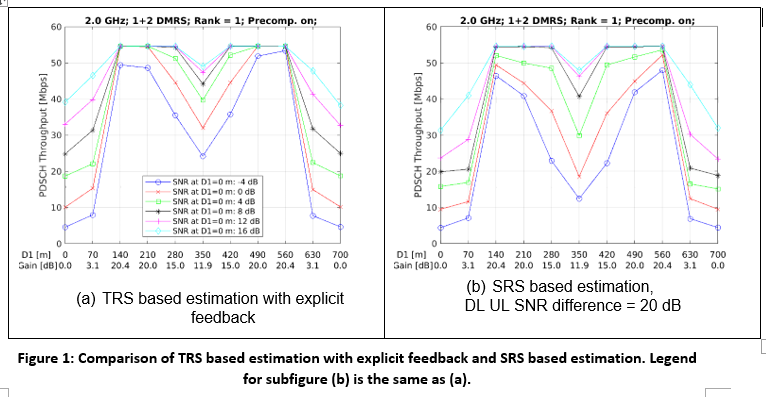 For pre-compensation Scheme the gain over DPS/Scheme1 is only showed at the middle point of 2 TRPs when the SNR is low, however the signal strength of ULRS at this particular gain condition is even much lower than DL SNR. If only one enhancement can be selected for HST, we would like to support DL RS based first. CompanyCommentModeratorThe conclusion may be needed to complete WID objectiveZTESupportInterDigitalSupport. However, not sure if it is needed. When using precompensation, the conclusion would be always respected by implementation.AppleWe are fine with the FL proposal SonySupport the FL proposal.DOCOMOWe are fine with the proposal.OPPOSupport the proposal.vivoSupport the proposalLenovo/MotMWe believe this issue is related to Issues #3-2. We believe linking the SRS with reference TRS for pre-compensation is needed, under which the QCL association would be pre-defined. MediaTekSupport the proposalSamsungSupport the proposal.Nokia/NSBSupport Proposal #3-4QCSupport the proposal. For the supported TRP pre-compensation scheme w/o TRS pre-compensation, there is no need to specify QCL like association between UL RS and DL RS.CATTSupport FL proposal.LGSupport FL’s proposal. If we firstly confirm the working assumption, the main sentence can be changes as ‘For Variant A’. Huawei / HiSiliconFine with FL proposalNECSupport the proposal.EricssonSupport.vivo2Support the proposal in principle, but in our understanding, the main bullet seems unnecessary in the current situation, since Variant E has been excluded for frequency offset pre-compensation.CompanyCommentModeratorThis should be straightforward clarification for TRP-based pre-compensation scheme given previous agreement on support of dynamic switching based on UE capabilityZTEWhat is the difference between the following agreement made in last meeting and the above proposal?AgreementFor specification based TRP-based frequency offset pre-compensation schemeSupport dynamic (DCI -based) switching with single-TRP scheme by TCI state field in DCI format 1_1/1_2 This feature is UE optionalUE is not expected to be indicated by MAC CE with single TCI state per any of TCI codepoint , if UE is configured with TRP-based frequency PDSCH by RRC , but not capable to support dynamic switching between TRP-based frequency and single-TRP by TCI state field in DCI Format 1_1/1_2Support semi-static (RRC based) switching with Rel-16 schemes 1a, 2a, 2b, 3, 4Support semi-static (RRC based) switching with Rel-17 scheme 1 (PDSCH)AppleSupport the FL proposal SonyThanks to the quote from ZTE, we also think it’s quite straightforward and has been already supported. DOCOMOWe don’t need the proposal. We already agreed it in RAN1#105, as ZTE commented above.Lenovo/MotMAgree with ZTE. We believe it is already supportedMediaTekSupport the proposalSamsungBased on ZTE’s elaboration, we also think this proposal is already supported.Nokia/NSBShare view with DOCOMO and ZTE. CATTSimilar views as ZTE. It seems to have reached a conclusion at the last meeting.Huawei, HiSiliconSeems it has been agreed last meeting.ModeratorNo more discussion on this issueCompanyCommentCompanyCommentZTEIs this intermitted from Rel-16 feature in which one MACCE can be used to update TCI of a list of CCs? If yes, we are OK. However, new RRC signaling is not needed. The existing one can be reused. Thus, we suggest In CA scenario set of serving cellsAppleWe slightly do not prefer to mix the Rel-16 and Rel-17 feature together. In the other words, we do not prefer that for UEs who support Rel-16 single MAC-CE to update CORESET QCL in multiple CCs, automatically have to support it for Rel-17 HST (i.e., CORESET configured with two TCIs). We are open to discuss if it is separate UE capability and separately configured by the NW. SonyWe are fine to reuse the Rel.16 RRC configured CC list(s) for common TCI state ID updating CORESETs beam. Would the proponent(s) or FL to clarity whether new CC list(s) are to be additionally introduced or reuse existing list(s)?DOCOMOSupport ZTE’s update. We think separate Rel.17 capability is needed, but we can reuse Rel.16 RRC parameter of simultaneousTCI-UpdateList1 or simultaneousTCI-UpdateList2.XiaomiSupport the proposal. Further discuss on reuse Rel-16 RRC or introduce a new RRC to configure a list of CCs.OPPOGenerally we agree with apple. A separate UE capability may be needed. One question for clarification:  If SFN transmission of PDCCH is not configured in a CC in a CC list, but two TCI states are activated for the CC list, what is the UE assumption for PDCCH?VivoAgree with ZTE, prefer to reuse the Rel.16 mechanism.Lenovo/MotMSupport FL proposal. We are also fine with ZTE’s clarification and modified version for configuration simplicitySamsungSupport ZTE’s updated proposal.Nokia/NSBAgree with ZTE, we can apply the same principle as Rel-16. Also, fine to consider separate UE capability. QCSupport FL proposal.
Okay to further discuss whether to use rel-16 RRC parameters or introduce new RRC parameter and whether new Rel-17 UE capability is needed or not. It may be good to add the following FFS:FFS: Whether to reuse Rel-16 RRC parameters or introduce new RRC parameters.FFS: UE capability. CATTAgree with ZTE and vivo, prefer to reuse the Rel.16 mechanism.EricssonWe are fine with the FFS in QC’s proposal.Convida WirelessSame view as ZTE.CompanyCommentOPPOWe are fine with the proposal. It needs further clarification that if a CC in the CC list is not configured with SFNed PDCCH, only one of the TCI states is activated/applied. SonyThanks for listing our previous concern in FFS, we are fine with the FL proposal. DOCOMOSupport. SpreadtrumSupportLGFine with the proposal vivoFine with the proposalCompanyCommentZTEOKAppleWe haven’t even agreed to support this mixed scenario. If it is agreed, for scheme 3/4, we need two QCL since it is mTRP TDM scheme, why the default beam is only oneLastly, default beam requires UE to buffer which is extremely power/memory inefficient without noticeable user experience enhancement, we prefer it to be UE optional feature DOCOMOFine.XiaomiSupport the proposal#4-2OPPOWe need to conclude on issue#1-4 first. If a common RRC parameter is used for PDSCH and PDCCH, there is not the case at all.vivoPrefer Alt 3, but we can discuss it after issue#1-4 about which mixed scenario would be supported.Lenovo/MotMSupportSamsungSupport the proposal. To make complete solution, we would like to add the situation when the CORESET, which is overlapped with the scheduled single-TRP PDSCH reception in same carrier or intra-band CA, is activated one or two TCI states, which is already captured in the current spec.Nokia/NSBFine with the proposal, but this is pending to Issue #1-1. QCDiscuss it later after finalizing the discussion on issues #1-1 and #1-4CATTSupport FL proposal.LGSupport FL’s proposal EricssonWe haven’t agreed on supporting FR2 with “TRP-based pre-compensation”. If remove that, we are fine with the proposal.Convida WirelessSupportModeratorIt would be great if proponents of the proposal could check the wording to avoid additional iterations of the summary reviewvivo2Thanks for Alexei’s great summary.We find that issue #4-2 is now just discussing the case that UE is indicated with non-SFN PDSCH transmission, and not configured with enableTwoDefaultTCI-States. Besides, issue #4-3 is discussing the case that UE is indicated with SFN PDSCH transmission and configured with enableTwoDefaultTCI-States. Thus, it seems that these two issues don’t contain the case that UE is indicated with SFN PDSCH transmission, but not configured with enableTwoDefaultTCI-States.In our understanding, if UE is not configured with enableTwoDefaultTCI-States, only one TCI state of the CORESET can be used as the default TCI state, no matter what the transmission scheme is. Therefore, it seems that we can cancel the wording ‘and UE is configured with Rel-15 single-TRP or Rel-16 scheme 3/4 for PDSCH scheme’ in the proposal #4-2. Proposal #4-2:If enhanced SFN PDCCH transmission scheme (scheme 1 or TRP-based pre-compensation) is configured and UE is configured with Rel-15 single-TRP or Rel-16 scheme 3/4 for PDSCH scheme and CORESET is indicated with two TCI states and UE is not configured with enableTwoDefaultTCI-States and time offset between the reception of the DL DCI and the corresponding PDSCH is less than the threshold timeDurationForQCLAlt 3: QCL assumption associated with one TCI state of the lowest CORESET ID in the latest slot, if there are two activated TCI states for the CORESET with the lowest CORESET ID, one of two TCI states will be selected, e.g. always selects the first or the second TCI state or the TCI state with a lower IDFFS whether it is optional feature Another way is that we can agree on proposal #4-2 first and then discuss that case in a new issue.CompanyCommentZTEIn Rel-16, if UE is configured with  enableTwoDefaultTCI-States, the two TCI states from the lowest MACCE codepoint among ones with two TCI states are used as default beams. It is used for MTRP PDSCH schemes regardless of PDCCH scheme. Thus, the above proposal should be changed as If enhanced SFN PDCH transmission scheme (scheme 1 or TRP -based pre-compensation) is configured and UE is configured with enableTwoDefaultTCI-States and time offset between the reception of the DL DCI and the corresponding PDSCH is less than the threshold timeDurationForQCL, to determine default beam(s) for Rel-17 SFN PDSCH reception:Alt 1: Reuse rule to determine TCI states as defined for Rel-16 PDSCH scheme-1aAppleIn Rel-16, default beam is UE optional feature, i.e., FG16-2b-0. So we need the similar agreement and it is preferable to have independent UE capability DOCOMOSupport FL proposal, with modifying down-select rule.XiaomiWe are fine with Proposal #4-3 and DOCOMO’s modificationOPPOWe think HST-SFN should be supported with indicated TCI state. There are so many cases for default TCI state with HST-SFN(see issue #4-2~4-7, and there are many other cases not specified here). We don’t think there is enough time to discuss all the cases with conclusion. It is simpler to support it with scheduling offset larger than offset. vivoSupport to reuse the Rel-16 rule to determine default TCI states for SFN PDSCH based on the lowest codepoint in MAC CE, and fine with ZTE’s modification.Lenovo/MotMSupport the proposalMediaTekSupport the proposalSamsungSupport the proposal with Docomo’s updating. Also, if the case of PDCCH with single-TRP and Rel-17 SFN PDSCH is supported based on the outcome of proposal#1-1, we are fine to extend this proposal regardless of PDCCH scheme as ZTE suggested. Also, similar with the proposal #4-2, to make complete solution, we would like to add the situation when the CORESET, which is overlapped with the scheduled single-TRP PDSCH reception in same carrier or intra-band CA, is activated one or two TCI states, which is already captured in the current spec.Nokia/NSBWe are generally fine with the proposal.Before we are going to the final decision, we propose to check the company’s idea on mandatory configuration of enableTwoDefaultTCI-States for SFN PDSCH. We have proposed an option can be supported without configurating enableTwoDefaultTCI-States which doesn’t require additional PDSCH MAC-CE.  (see our proposal in Issue #3-4)CATTDo not support this proposal. Alt 2 is preferred since the channel properties of the SFN-ed PDSCH transmission in the latest slot are more likely to be close to the channel properties of the SFN-ed PDSCH transmission. So compared with Rel-16 rule, it’s more reasonable to follow the TCI state(s) of CORESET.LGWe support Alt2. Regarding Alt1, MAC-CE signaling is needed in order to change two default beams, so it may cause additional MAC-CE overhead for default beam indication. Rather than depending on only lowest TCI codepoint, it is desirable to determine default beams based on TCI states of CORESET if the CORESET is configured with 2 TCI states. On the other hand, if the CORESET is configured with 1 TCI state, default beams can be determined based on the lowest TCI codepoint. Convida WirelessOur preference is to use the activated TCI states for the CORESET with the lowest CORESET ID in the latest slot, i.e. Alt 2. This can reduce the amount of beam switching for the UE. For Alt 1, the UE needs to constantly switch back and forth between the monitored CORESET TCI states and the TCI states in the lowest codepoint.EricssonWe  support the proposal if “TRP-based pre-compensation” is removed. We can later add back the “TRP-based pre-compensation” if RAN4 has agreed to support FR2 with bidirectional transmission.ModeratorConsidering that the proposal is targeting Alt 1, the condition of enhanced SFN scheme for PDCCH is not required. Below is updated proposal.  CompanyCommentModeratorProponents of Alt 1, please address concerns raised by some companies for Alt 1, e.g. by Convida Wireless.DOCOMOSupport. Re Convida, we think your issue (the UE needs to constantly switch back and forth between the monitored CORESET TCI states and the TCI states in the lowest codepoint) is not specific issue for this proposal. From Rel.16, if UE is configured with enableTwoDefaultTCI-States, UE needs to switch the beams. Re Apple: We are fine to make this as optional UE capability, like Rel.16.Re OPPO/CATT/LG: for SCS 120kHz in FR2, the minimum value of timeDulationForQCL is 14 symbol. However, RAN4 only supports self-slot scheduling (scheduling offset is less than 14 symbols). Hence, our understanding is that all network can only use default QCL assumption for PDSCH from Rel.15 in FR2, and the default QCL discussion is essential for FR2. If Alt.2 is supported, Rel-17 enhanced SFN PDSCH cannot be used in practical (because Rel-17 enhanced SFN PDSCH always assume 1 TCI state), unless RAN4 support cross-slot scheduling in future.Re Ericsson: RAN4 is currently discussing whether to support bi-directional SFN with 350km/h@30GHz for CPE. However, that discussion is based on Rel-15/16 RAN1 spec., and it is separate discussion. Hence, we think there is no need to remove “TRP-based pre-compensation”. LGRegarding DOCOMO’s comment, it seems that there is different understanding on Alt2. Our proposal on Alt2 is as follows.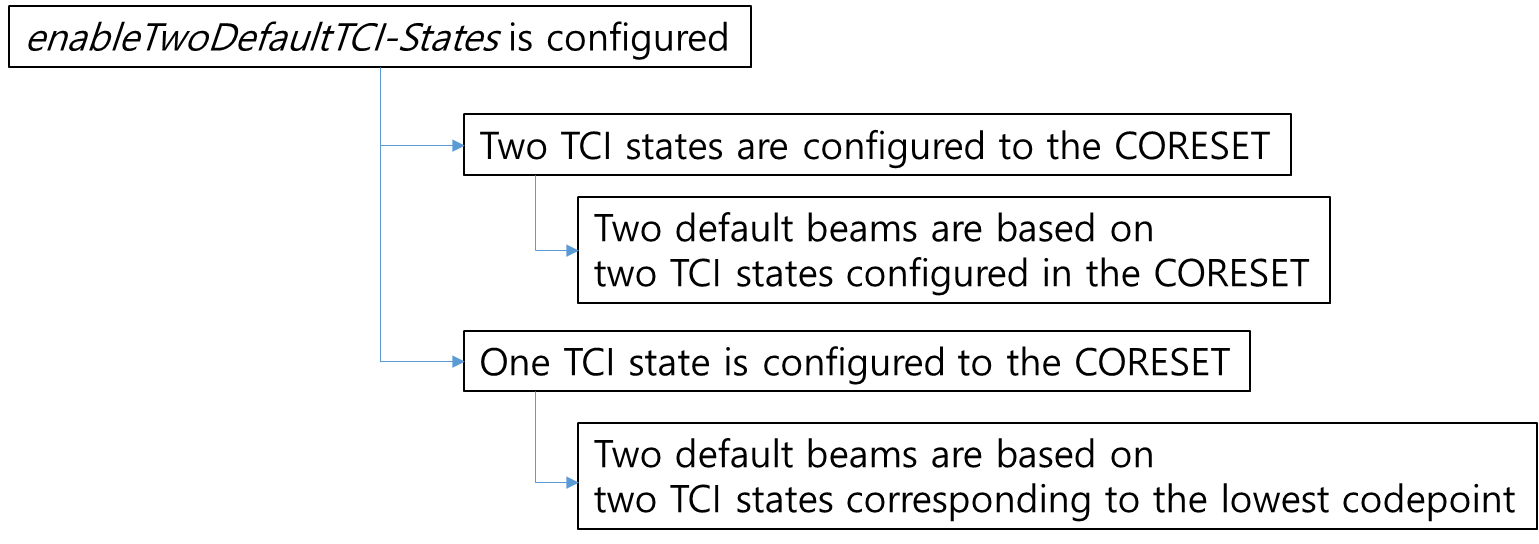 Based on our proposal, two default beams can be supported. But, the difference from Alt1 is that two default beams can be determined based on the number of TCI states configured for the CORESET. (‘The CORESET’ is associated with a monitored search space with the lowest controlResourceSetId in the latest slot) We think the benefit is that different two default beams can be supported without additional MAC-CE signaling to update TCI codepoint.OPPOOne comment for clarification:Is “Rel-17 enhanced SFN PDSCH (scheme 1 or TRP -based pre-compensation)” here implies that the MAC CE would activate two TCI states for at least one codepoint (then the TCI states corresponding to the lowest codepoint can be used)? Is the case that all codepoints indicate one TCI state (then the TCI state of the lowest ID CORESET would be applied) also included?Convida WirelessRe Docomo: Agreed. In Rel-16, we couldn’t get two default beams from the CORESET in the latest monitored slot, since it only had 1 activated TCI state. Therefore, the two default TCI states had to be taken from somewhere else, i.e. from the lowest TCI codepoint with two TCI states.In Rel-17, we can improve the design by using the two TCI states of the CORESET.CompanyCommentZTEWhy do we have to need the first subbullet? UE applies the QCL assumption of scheduling PDCCH anyway, there is no relationship with ‘at least one TCI codepoint indicating two TCI states’.  So we suggest Alt 1: Support configuration when there is no TCI field in the DCI scheduling PDSCHUE applies the first TCI state of the CORESET when receiving the PDSCH FFS whether or not UE capability is requiredAppleDo not support this proposal. We first need to even discuss if we allow HST-SFN DCI format 1_1 and 1_2 to scheme sTRP PDSCH (which is the second bullet)DOCOMOSupport the proposal in principle, but in Rel.15/16, for DCI formats without TCI state field (including DCI format 1_0/1_1/1_2), and if the scheduling offset is larger than timeDurationForQCL, QCL assumption of PDSCH is derived from the scheduling CORESET. We should reuse this basic rule.In Rel.17, the scheduling CORESET may have one or two TCI states. So, we should cover the both cases. If one TCI state is derived, it means S-TRP PDSCH, otherwise, we should discuss the PDSCH with two TCI states are HST-SFN schemes in Rel.17 or M-TRP repetition schemes in Rel.16.DCI format 1_0 should be also covered in the proposal.Hence, we suggest to update the proposal:For PDSCH reception scheduled by DCI format 1_1 and 1_2, if a CORESET is indicated with two TCI states and the time offset between the reception of the DL DCI and the corresponding PDSCH is equal or larger than the threshold timeDurationForQCL down-select one alternativeAlt 1: Support configuration when there is no TCI field in the DCI scheduling PDSCHif there is two TCI states, UE applies the QCL assumption of the CORESET that schedules the PDSCH when receiving the PDSCH otherwise, UE applies the  TCI state of the CORESET when receiving the PDSCH FFS whether or not UE capability is requiredXiaomiSupport the proposal #4-4. While for Rel-16 scheme 3/4 for PDSCH, further discussion on how to apply two TCI states is needed.OPPOWe don’t support the proposal.Firstly, a CORESET should be “the scheduling CORESET”.Secondly, we need to conclude on issue#1-4 first. If a common RRC parameter is used for PDSCH and PDCCH, the PDSCH would not be S-TRP transmission at all.Thirdly, we don’t support the proposal of ZTE and DOCOMO. If the scheduling CORESET is configured with two TCI state, but PDSCH is configured with S-TRP/Rel-16 URLLC (if agreed by #1-4), UE needs to support dynamic switching following the proposal. It should be noticed that dynamic switching between Rel-16 URLLC and Rel-17 HST is not supported by current agreement. Lenovo/MotMWe think “at least one TCI codepoint indicating two TCI states” is not needed. Thus, we suggest:Alt 1: Support configuration when there is no TCI field in the DCI scheduling PDSCHif enableTwoDefaultTCI-States is configured, UE applies the QCL assumption of the CORESET that schedules the PDSCH when receiving the PDSCH otherwise, UE applies one TCI state of the CORESET when receiving the PDSCH FFS whether or not UE capability is requiredNokia/NSBSimilar view with DOCOMO. Also, it is pending to Issue #1-1. Also, it is unclear whether PDSCH MAC-CE is required if TCI field is not present. So, we think for following two cases, UE assume default QCL assumption follows the lowest indexed CORESET in the latest slot (with [one or] two TCI states)when SFN PDCCH is configured andIf TCI field is not present and/or If UE is not configured with enableTwoDefaultTCI-States or, If UE is configured with enableTwoDefaultTCI-States but none of TCI codepoints is indicated with two TCI states in MAC-CE. (TBD if supported)QCDon’t support the proposal.We think the TCI field should be always present in the DCI. Also, it is the same principles as Rel-16 M-TRP PDSCH. CATTSupport this proposal.LGSupport FL’s proposal. Regarding the first subbullet, we think it should be included in the proposal. This is because that condition can be used for UE to know whether PDSCH from MTRP or STRP. If there is at least one TCI codepoint indicating two TCI states, the UE can be expected to receive PDSCH from MTRP. Convida WirelessSupport the proposal, with revision from Docomo.EricssonDon’t support.  We think TCI field can always be present when using DCI 1_1/1_2 in SFNed network. Moderator@ZTE, please refer to LG explanation on the first bullet condition. Below is updated proposal based on some inputs above. Companies are invited to provide additional feedback on the updated proposal.CompanyCommentOPPOIt depends on the outcome of issue #1-1. If Rel-15 PDSCH is scheduled by SFNed PDCCH (if supported), single TCI state should be applied. If SFNed PDSCH is scheduled by SFNed PDCCH, we cannot understand why gNB would not indicate TCI field for PDSCH (but for PDCCH). If configuration without TCI field is supported, two TCI states can be applied. Hence, it depends on the transmission scheme of the PDSCH. DOCOMOAs we commented in the 1st round, if we follow Rel.15/16 principle, for DCI formats without TCI state field (including DCI format 1_0/1_1/1_2), and if the scheduling offset is larger than timeDurationForQCL, QCL assumption of PDSCH is derived from the scheduling CORESET. Why should we change this basic principle?We suggest to add another alternative proposal below (same as 1st round):Alt 2: Support configuration when there is no TCI field in the DCI scheduling PDSCHUE applies the state(s) of the scheduling CORESET when receiving the PDSCH if there is two active TCI states for the CORESET, UE applies the both QCL assumption of the CORESET that schedules the PDSCH when receiving the PDSCH otherwise, UE applies the one active TCI state of the CORESET when receiving the PDSCH FFS if the above condition should be also dependent on enableTwoDefaultTCI-States FFS support the case when enableTwoDefaultTCI-States is configured, but none of TCI codepoints is indicated with two TCI states in MAC-CEWe are also fine to discuss this issue later, as Apple/OPPO’s concern.Re Qualcomm, in Rel-16 M-TRP PDSCH, we think TCI state field can be absent to use default TCI state, because “the lowest TCI codepoint” is determined by MAC CE, and it does not depends on whether TCI state field exists or not.LGSupport FL’s proposal Regarding DOCOMO’s comment, in our understanding, the scheduling CORESET is also considered in the main sentence of FL’s proposal, so the proposal does not change the basic principle. vivoAgree with DOCOMO, we think one simple solution is to follow the R15 mechanism as much as possible, i.e. using the TCI state of the scheduling CORESET. In R15/16, PDCCH is just associated with one TCI state, so when there is no TCI field in the DCI, there is no use case for UE to follow the two default TCI states of the CORESET. But now, the difference is that the CORESET is indicated with two TCI states, so whether PDSCH can refer to one or both TCI states should depend on whether UE support two default TCI states or is configured with enableTwoDefaultTCI-States. Alt 1: Support configuration when there is no TCI field in the DCI scheduling PDSCHIf enableTwoDefaultTCI-States is configured, UE applies the QCL assumption of the CORESET that schedules the PDSCH when receiving the PDSCH otherwise, UE applies the first TCI state of the CORESET when receiving the PDSCH Note: support the case when enableTwoDefaultTCI-States is configured, but none of TCI codepoints is indicated with two TCI states in MAC-CEFFS whether or not UE capability is requiredFFS if the above condition should be also dependent on enableTwoDefaultTCI-States OPPO1@DOCOMO: If the PDSCH is S-TRP transmission (not configured with SFN by RRC), and there is two active TCI states for the scheduling CORESET, the UE should apply two TCI states as default TCI state, while assume S-TRP when the scheduling offset is larger than threshold. Then UE is mandated to support dynamic switching between S-TRP and SFN depended on the scheduling offset in DCI, which should be subject to UE capability. Furthermore, we cannot understand the motivation why a UE configured with Rel-15 S-TRP for PDSCH needs to apply SFN transmission as default transmission assumption. Convida WirelessSupport. Since time offset is equal or larger than the threshold timeDurationForQCL, this isn’t about the default TCI states and enableTwoDefaultTCI-States shouldn’t be applicable, in our understanding.CompanyCommentZTEOKAppleenableTwoDefaultTCI-StatesWhat is Rel-15 sTRP rule? Is it based on CORESET? But now CORESET has two TCI, but we do not support CSI-RS with two TCIDOCOMOIs it correct understanding to add “,” at the below location?-	If there is no other overlapping DL signal use one of two TCI states as default beam for aperiodic CSI-RS reception, using the same principles as for default TCI state for Rel-15 single TRP PDSCH caseWhy the proposal only covers the case “if there is no other overlapping DL signal”?XiaomiWe are confused which TCI state will be applied for AP CSI-RS when CORESET configured with two TCI states.OPPOSimilar to PDSCH, we propose to only support scheduling offset larger than threshold if the CORESET is configured with two TCI state. Then default TCI state is not needed to be defined. vivoDoes it mean that one of the two TCI states associated with the lowest CORESET in the latest slot would be used as the default TCI state for the AP-CSI-RS, if yes, we support it. Furthermore, we prefer to define the first one of two TCI states as the default TCI state, which is similar to the mechanism of the default TCI state for AP-CSI-RS in Rel-16.Lenovo/MotMSupportNokia/NSBWe can support the same rule as in Issue #4-2.QCSupportCATTSupportLGFine with the proposal Convida WirelessSupport the proposalEricssonSupport if we remove “TRP -based pre-compensation” from the proposal. We can add a note to add it back once RAN4 support bidirectional transmission in FR2.Moderator@Apple, Xiaomi, vivo Yes, the intention is to reuse the same rule as defined for single TRP PDSCH in issue #4-2. Please suggest wording if you think that further clarification is needed@DOCOMO,Could you please elaborate why comma is needed? CompanyCommentModeratorCompanies are invited to share their view on the need of “If there is no other overlapping DL signal” condition. This has been discussed last meeting, but seems some companies still have question. OPPOThe same rule as #4-2 is preferred. DOCOMORe Modetator: We just wanted to clarify the meaning of the proposal. We confused what is condition and what is behavior. After reviewing, we see the correct comma location is below:[If there is no other overlapping DL signal], use one of two TCI states as default beam for aperiodic CSI-RS reception using the same principles as for default TCI state for Rel-15 single TRP PDSCH caseFor alternative case, we suggest to add the following sub-bullet (same as R15): If there is other overlapping DL signal, QCL assumption of aperiodic CSI-RS reception is the same as the DL signal.We prefer “other overlapping DL signal” to “other DL signal on the same symbol” for clarification.vivoWe think it’s necessary to keep the word ’If there is no other overlapping DL signal’, also fine with DOCOMO’s modification ‘If there is no other overlapping DL signal on the same symbol’.Convida WirelessFine with the proposal.CompanyCommentZTESupport in principle.  AppleIn Rel-16, this is an UE optional feature, i.e., FG16-1c. We also prefer it to be UE optional DOCOMOSupport in principle.XiaomiSupport Proposal #4-6OPPOWe need to agree that the Rel-16 default spatial relation/PL RS for PUSCH/PUCCH/SRS is also applicable to HST-SFN transmission firstly. In Rel-16, default spatial relation/PL RS for PUSCH/PUCCH/SRS was only agreed for single TRP case. It needs to be clarified whether SFNed PDCCH transmission is an S-TRP case or M-TRP case? Agreement@RAN1#99The following working assumption is confirmed with revision in redThe default spatial relation for dedicated-PUCCH/SRS for a CC in FR2, at least when no pathloss RSs are configured by RRC is determined byDefault TCI state or QCL assumption of PDSCH, i.e.,in case when CORESET(s) are configured on the CC, the TCI state / QCL assumption of the CORESET with the lowest ID, orThe PL RS to be used is the QCL-TypeD RS of the same TCI state / QCL assumption of the CORESET with the lowest IDNote: The PL RS should be periodic RSin case when any CORESETs are not configured on the CC, the activated TCI state with the lowest ID applicable to PDSCH in the active DL-BWP of the CCAbove applies at least for UEs supporting beam correspondenceAbove applies at least for the single TRP case4vivoSupport the proposalLenovo/MotMSupportMediaTekSupportSamsungSupport the proposal.CATTSupportLGSupport in principle Moderator@OPPO, yes, the proposal implies such extension.CompanyCommentOPPOWe suggest to discuss this issue with low priority. DOCOMOSupport.LGWe are fine with the proposal vivoDiscuss it laterCompanyCommentZTESupport. AppleFirstly, we need an agreement whether this is supported, i.e., mixture of HST-SFN PDCCH with other mTRP scheme that is non-HSTDOCOMOSupport.XiaomiThis can be discussed later. Since the default beams and PL RS for Rel-17 Multi-TRP PUSCH/PUCCH repetition scheme with Rel-16 CORESET is not decided yet.OPPOIn Rel-16, default spatial relation/PL RS for PUSCH/PUCCH/SRS was only agreed for single TRP case. It needs to be clarified thatWhether SFNed PDCCH transmission is an S-TRP case or M-TRP case? Whether Rel-17 multi-TRP PUSCH/PUCCH is a single TRP case?If not, we need a new agreement that Rel-16 default spatial relation/PL RS for PUSCH/PUCCH is also applied to multiple TRP case. But maybe 8.1.2.1 is the right place to make this agreement.Working Assumption@RAN1#98bisThe default spatial relation for dedicated-PUCCH/SRS for a CC in FR2, at least when no pathloss RSs are configured by RRC is determined byDefault TCI state or QCL assumption of PDSCH, i.e.,in case when CORESET(s) are configured on the CC, the CORESET with the lowest ID in the most recent monitored downlink slot, or in case when any CORESETs are not configured on the CC, the activated TCI state with the lowest ID applicable to PDSCH in the active DL-BWP of the CCAbove applies at least for UEs supporting beam correspondenceAbove applies at least for the single TRP caseFFS: Details on UE behavior in the absence of the activated TCI stateFFS: Details on default spatial relation in multicarrier scenarioFFS: Details on which RS to use for pathloss measurementFFS: Details on how to handle this issue in case pathloss RSs are configuredAgreement@RAN1#99The following working assumption is confirmed with revision in redThe default spatial relation for dedicated-PUCCH/SRS for a CC in FR2, at least when no pathloss RSs are configured by RRC is determined byDefault TCI state or QCL assumption of PDSCH, i.e.,in case when CORESET(s) are configured on the CC, the TCI state / QCL assumption of the CORESET with the lowest ID, orThe PL RS to be used is the QCL-TypeD RS of the same TCI state / QCL assumption of the CORESET with the lowest IDNote: The PL RS should be periodic RSin case when any CORESETs are not configured on the CC, the activated TCI state with the lowest ID applicable to PDSCH in the active DL-BWP of the CCAbove applies at least for UEs supporting beam correspondenceAbove applies at least for the single TRP casevivoSupportLenovo/MotMSupportMediaTekSupportSamsungSupport the proposal.QCDiscuss it later.CATTSupportLGSince the discussion of Rel-17 multi-TRP PUSCH/PUCCH repetition schemes is not finished yet, we prefer to postpone this discussion.EricssonIt’s a bit premature to discuss this issue.Moderator@OPPO, yes, the proposal implies such extension.CompanyCommentZTESupport in principle.  For the details, we think:The first QCL type D is identified by a first CORESET with highest priority based on Rel-15 rule (CSS in lowest CC wit highest priority, etc.). If the CORESET has two TCI states, the second QCL type D is also from the CORESET. Otherwise, the second QCL type D is identified by the first TCI of a second CORESET with second highest priority based on Rel-15 rule. Thus, our suggestion is When a CORESET is activated with two TCI states which overlaps with another CORESET, support Rel-15 prioritization rule for PDCCH monitoring of PDCCH candidates in overlapping monitoring occasions with different QCL-TypeDThe first QCL type D is identified by a first CORESET with highest priority based on Rel-15 rule (CSS in lowest CC wit highest priority, etc.). If the CORESET has two TCI states, the second QCL type D is also from the CORESET. Otherwise, the second QCL type D is identified by the first TCI of a second CORESET with second highest priority based on Rel-15 ruleAppleWe first need to discuss if this is even allowed, i.e., HST-SFN CORESET to be configured together with sTRP CORESET. The current specification is not broken neither in principle in 38.213SonyWe share same view as Apple that we may first need to discuss whether such CORESETs collision between SFN PDCCH and other PDCCH. If yes, then we go next level of details to determine the priority rules on CORESETs with same and/or different number of TCI states. DOCOMOSupport the FL proposal.XiaomiWe support the FL proposal and we are also fine with the suggestion from Apple and Sony that in which scenario PDCCH candidate from both SFN PDCCH and sTRP PDCCH are overlapped should be discussed first. After that, we can discuss the rule for two QCL Type D determination. OPPOWe need to discuss issue 1-4 and 1-3 firstlyvivoWe can discuss it later.Lenovo/MotMSupport the proposal. We have the similar view to reuse Rel.15 rule as much as possible. Furthermore, we want to clarify whether two search space sets can be monitored simultaneously, where only one activated TCI state but different QCL-TypeD property is associated with each search space set.  MediaTekSupportSamsungSupport the proposal in principle.Nokia/NSBSupport the proposal. QCDo not support.In SFN, UE doesn’t expect CORESETs with mixed #TCI states (single TCI and two TCI states) similar to discussion of issue #1-3. Also, as pointed out by Apple, we need first to settle down on the supported scenarios for issues #1-1.CATTSupport FL proposal. Agree with Apple, we also think this issue is related with issue 1-3. So we propose that MAC CE can activate one or two TCI states per CORESET and Rel-15 prioritization rule can be reused for PDCCH monitoring of PDCCH candidates in overlapping monitoring occasions with different QCL-TypeD.LGSupport in principle. EricssonWe shall understand first when Rel-15 rule is not sufficient. Is there a need for new prioritizing rule based on number of activated TCI states on top of Rel-15 rule? We shall reuse the exiting rules as much as possible in order to support legacy UE in the HST network.Moderator@Apple, Xiaomi, Sony, QCI agree that it is unlikely case in HST-SFN deployment, but for URLLC application it is looks possible scenario. Does it make sense?Interested companies are also invited to provide next level of details similar to ZTE proposal above. CompanyCommentZTESupport study. However, for the second bullet, it seems not easy to be supported.AppleWe are fine to studySonyFine to studyDOCOMOFine to study.XiaomiFine to study.OPPOSupport to study the issue.vivoWe are fine to studyLenovo/MotMSupport to studyMediaTekFine to studySamsungSupport the proposal.Nokia/NSBFine to study. CORESET#0 shall be precluded. QCSupport the studyCATTSupport to studyEricssonSupport.CompanyCommentCompanyCommentOPPOSupport Alt 1-2 and 2-2. QCSupport Alt 1-3 and 2-2.CATTSupport Alt 1-2 and 2-1.In Rel-16, a UE can detect up to 2 BFD RS for BFR. So based the restriction for the number of BFD RSs, neither Alt 1-2 nor 1-3 looks perfect for implicit BFD configuration.If the 2 BFD RSs come from 2 CORESETs, the 2 BFD RSs may be associated with same TRP or different TRPs. If the 2 BFR RSs are associated with same TRP, beam failure may be reported when the other TRPs are still works. If the 2 BFR RSs are associated with different TRPs, only one beam is detected for each TRP and only one CORESET can be detected, it may cause frequently BFR, which is not expected.So we sincerely propose to determine the BFD RSs in CORESET level, i.e. if a spatial relation RS for a CORESET is determined to be a BFD RS, all the spatial relation RSs for the CORESET are determined to be BFD RSs. With this enhancement, Alt 1-2 is preferred. For explicit BFD configuration, defining new BFD RS pairs (Alt 2-1) is preferred for SFN-ed hypothetical BLER calculation for HST-SFN scenarios.LGSupport Alt 2-2.NECFor implicit BFD RS configuration, we think it may depend on the output of issue 1-3, and we think at least the CORESETs with two active TCI states should be used, and we can be fine with either Alt 1-2 or Alt 1-3 with majority view. For explicit configuration, support Alt 2-1.Convida WirelessSupport Alt 1-2 and 2-2. CompanyCommentModeratorNeed to decide between Alt 2-1 and Alt 2-2SonySorry for our late input on the 2nd issue, which makes it a draw by now. Our reason supporting Alt 2-1 is that for a CORESET activated with 2 TCI states, a UE could measure and detect the actual SFN transmission by measuring the pair of BFD RSs. DOCOMOSupport FL proposal. vivoSupport Alt 2-2. For explicit configuration of BFD-RS,  if one CORESET is SFN-based, and another CORESET is STRP-based, it seems no easy to explicitly configure BFD-RS as pairs.ZTESupport FL proposalConvida WirelessSupport FL proposalCompanyCommentZTEIt seems FL didn’t capture our views from our tdoc in the FL summary.We support Alt3-2 as it reflects the real PDCCH transmission. Alt 3-1 will cause the unnecessary BFR report when only one beam just fails. SonySupport Alt 3-2 which facilitates UE to calculate BLER of actually SFN PDCCH.DOCOMOSupport Atl.3-2. Since PDCCH is received in SFN, BLER of PDCCH should be also calculated with SFN assumption.OPPOSupport Alt 3-2.vivoSupport Alt 3-2, calculating hypothetical BLER using BFD RS pairs would be more appropriate to reflect the performance of SFN-based PDCCH.MediaTekSupport Alt 3-2Nokia/NSBWe are fine with Alt 3-2 in principle. But we think this is up to UE implementation. Please clarify what the specification impact is. QCSupport Alt 3-2 and share similar views with Nokia as it is up to UE implementation to do the calculation of the hypothetical BLER.CATTSupport Alt 3-2.NECSupport Alt 3-2.Convida WirelessSupport Alt 3-1 (legacy BFD). In our understanding, the UE will experience beam failure in Alt 3-1 when both BFD RS in the same BFD RS set fail.Similarly, the UE will experience beam failure in Alt 3-2 when both BFD RS in the BFD RS pair fail.The minor difference between Alt 3-1 and Alt 3-2 doesn’t seem to motivate the enhancement.CompanyCommentOPPOSupportSonySupport the FL proposal. DOCOMOSupport.LGSupport vivoSupportZTESupport Alt 3-2, however we have concern to up to UE implementation. Based on the existing RAN4 specification 38.133 section 8.5, it specifies the assumption for BLER computation. Thus, we think it should let RAN4 decide how to calculate the hypothetical BLER. Convida WirelessIt’s a bit unclear what the spec impact of Alt 3-2 is. Does this apply only to implicitly configured BFD-RS? How is a pair determined for explicitly configured BFD-RS?CompanyCommentSonyWe think legacy NBI configuration (Alt 4-1) could work. In addition, if the BFR of SFN transmission occur, UE doesn’t necessarily recover back to SFN operation. At current moment, it is still possible for UE to fall back to S-TRP mode. Perhaps this needs more discussion. QCSupport Alt 4-1.
In our understanding, if both TCIs fail, then the recovery should start from single TRP based on the identified singe new beam.CATTSupport Alt 4-1.NECSupport Alt 4-2.Convida WirelessAlt 4-1 seems sufficient.ModeratorNeed more inputs from companies CompanyCommentModeratorCan be discussed laterZTESupportAppleCan be discussed later and we also need to consider the other BFR enhancement in the mTRP PDCCH enhancement session DocomoSupportXiaomiFurther discussion on details is necessary. Lenovo/MotMSupportMediaTekFine to discuss laterNokia/NSBFine with the conclusion. We don’t see any way to distinguish two SFN CORESETs associate with a TRP.   QCSupportCATTFine to discuss laterNECDiscussed later.Convida WirelessIt seems appropriate to discuss this later when we know more details of the “BFR enhancements”, if any.CompanyCommentCompanyCommentZTESupportApple Discuss later DocomoSupportSupportLenovo/MotMSupportMediaTekSupportNokia/NSBDiscuss later. QCSupport to studyCATTSupportCompanyCommentAgreementFor the discussion purpose consider the following categorization of the enhanced DL transmission schemesScheme 1: TRS is transmitted in TRP-specific / non-SFN mannerDM-RS and PDCCH/PDSCH from TRPs are transmitted in SFN mannerScheme 2: TRS and DM-RS are transmitted in TRP-specific / non-SFN mannerPDSCH from TRPs is transmitted in SFN mannerAgreementStudy the following aspects of the enhanced transmission schemes:For scheme 1: Target DL physical channels, i.e., PDSCH only or PDSCH + PDCCHWhether more than 2 QCL/TCI states are required and corresponding signaling details Whether and how to indicate scheme 1 for differentiation with Rel-16 non-SFNed transmission schemes with multiple QCL/TCI statesQCL relationship between TRS and DMRS portsNote: Other schemes/aspects are not precludedFor scheme 2:Association of each MIMO layer of PDSCH to DM-RS antenna portsWhether more than 2 QCL/TCI states are required and corresponding signaling detailsWhether and how to indicate scheme 2 for differentiation with Rel-16 non-SFNed transmission schemes with multiple QCL/TCI statesNote: Other schemes/aspects are not precludedAgreementStudy TRP-based frequency offset pre-compensation including the following aspects:Aspects related to indication of the carrier frequency determined based on the received TRS resource(s) in the 1st stepOption 1: Implicit indication of the Doppler shift(s) using uplink signal(s) transmitted on the carrier frequency acquired in the 1st stepIndication for QCL-like association of the resource(s) received in the 1st step with UL signal transmitted in the 2nd stepType of the uplink reference signals / physical channel used in the 2nd step, necessity of new configuration and corresponding signaling detailsOption 2: Explicit reporting of the Doppler shift(s) acquired in the 1st step using CSI frameworkFFS: Indication for QCL-like association of the resource(s) received in the 1st step with UL signal transmitted in the 2nd stepCSI reporting aspects, configuration, quantization, signalling details, etc.New QCL types/assumption for TRS with other RS (e.g., SS/PBCH), when TRS resource(s) is used as target RS in TCI state New QCL types/assumptions for TRS with other RS (e.g., DM-RS), when TRS resource(s) is used as source RS in the TCI state Target physical channels (e.g., PDSCH only or PDSCH/PDCCH) and reference signals that should be supported for pre-compensationSignalling/procedural details on whether/how the pre-compensation is applied to target channelsWhether multiple sets of TRS and pre-compensation on TRS is needed in 3rd step.Note: Other aspects/schemes are not precludedAgreementSupport at least the following configuration for HST scenario in Rel-17The same DMRS port(s) can associate with multiple TCI statesFFS other details Note: DMRS and PDCCH/PDSCH from different TRPs are transmitted in SFN mannerAgreementAt most two TCI states are supported for HST scenario in Rel-17FFS: Whether to support more than two TCI states for FR2FFS configuration/signalling details of the TCI statesNote: DMRS and PDCCH/PDSCH from different TRPs are transmitted in SFN mannerAgreementWhen the same DMRS port(s) are associated with two TCI states containing TRS as source reference signal, at least one variant is supported for Rel-17 HST-SFN scenario based on further evaluationsVariant A: One of the TCI state can be associated with {average delay, delay spread} and another TCI states can be associated with {average delay, delay spread, Doppler shift, Doppler spread} (i.e., QCL-TypeA)Variant B: One of the TCI state can be associated with {average delay, delay spread} and another TCI state with {Doppler shift, Doppler spread} (i.e., QCL-TypeB)Variant C: One of the TCI state can be associated with {delay spread}  and another TCI states can be associated with {average delay, delay spread, Doppler shift, Doppler spread} (i.e., QCL-TypeA)Variant E: Both TCI states can be associated with {average delay, delay spread, Doppler shift, Doppler spread} (i.e., QCL-TypeA)FFS: Indication method to apply QCL, e.g., via new QCL-type, or reuse existing QCL-type while UE to ignore certain QCL propertiesNote: Each TCI state in the above variants may be additionally associated with {Spatial Rx parameter} (i.e., QCL-TypeD)Note: Companies are encouraged to provide evaluation results for the above variants based on agreed EVM from RAN1#102e meetingNote: Above variants are applicable to scheme 1 and/or TRP based pre-compensation as a reference for evaluation.This agreement is for the purpose of evaluation and does not imply the support or lack of support of scheme 1 and/or TRP based pre-compensationAgreementFor PDCCH reliability enhancements, support SFN scheme + Alt 1-1.FFS: TCI state activation for CORESET, impact on default beam, BFD resource for BFRWhere the Alt 1-1 is agreed as:Alt 1-1: One PDCCH candidate (in a given SS set) is associated with both TCI states of the CORESET.AgreementScheme 1 is supported in Rel-17 TRS is transmitted in TRP-specific / non-SFN mannerDM-RS and PDCCH/PDSCH from TRPs are transmitted in SFN mannerFFS other detailsAgreementFor scheme 1 and SFN transmission of PDCCH support Variant E for QCL assumption in TCI state when TRS is used as source RSAgreementTwo TCI states are supported for scheme 1 in FR2AgreementSupport MAC CE activation of two TCI states for PDCCHFFS other detailsConclusionThe decision on support of specification based TRP pre-compensation scheme for HST-SFN scenario to be made in RAN1#104-e-bis meeting. To facilitate RAN1 decision, companies are encouraged to provide evaluation results according to the agreed evaluation assumptions. The evaluations not compliant with agreed assumptions will not be considered by RAN1 in the decision process.AgreementFor HST-SFN scenario:Support semi-static (RRC based) switching of scheme 1 (PDSCH) with 2a, 2b, 3, 4FFS all other details including RRC signaling, possible RAN4 impact (if any), etc.AgreementIntroduce enhanced MAC CE signaling for PDCCH activating two TCI states for SFN-based PDCCH transmissionThe corresponding MAC CE includes at least the following fields Serving cell IDCORESET IDTwo TCI state IDsFFS whether for CA scenario additionally support RRC configured set of the serving cells which can be addressed by a single MAC CEFFS whether or not enhanced MAC CE signaling is applicable to a CORESET configured with CORESETPoolindexSend LS to RAN2 to inform about agreement on support of enhanced MAC CE for CORESET in Rel-17. LS is endorsed in R1-2104064AgreementSpecification-based TRP Doppler pre-compensation scheme is supported in Rel-17 for FR1 with one or both:UL RS based Doppler estimation by gNBFFS: Details including UL RS enhancement DL RS based Doppler feedback by UEFFS: DetailsFFS: Whether UE capability needs to be introducedWhether to support one or both will be decided laterAgreementSupport dynamic (DCI-based) switching of scheme 1 (PDSCH) with single-TRP scheme by TCI state field in DCI format 1_1/1_2This feature is UE optionalFFS all other details including RRC signalling, possible RAN4 impact (if any), etc.Working AssumptionAll QCL source RS resource types as defined in TCI state for Rel-16 multi-TRP are supported for scheme 1AgreementSupport semi-static (RRC-based) switching of scheme 1 (PDSCH) with Rel-16 scheme 1aFFS: Whether dynamic switching is additionally supportedFor future meeting:Companies to consider Proposal #3-8a in FL summary (R1-2104020) for future meetings.Companies to consider Proposal #3-10 in FL summary (R1-2104020) for future meetings.AgreementScheme 1 for PDSCH is identified byNew RRC parameter and the number of TCI states indicated by DCIFFS RRC configuration details, e.g., per BWP or per CCFFS whether or not restriction to a single CDM group for DM-RS is also supportedAgreementConfirm the following working assumption from RAN1#104b-e:All QCL source RS resource types as defined in TCI state for Rel-16 multi-TRP are supported for scheme 1.AgreementUE is not expected to be indicated by MAC CE with single TCI state per any of TCI codepoint , if UE is configured with scheme 1 PDSCH by RRC , but not capable to support dynamic switching between scheme 1 and single-TRP by TCI state field in DCI Format 1_1/1_2AgreementFor specification based TRP-based frequency offset pre-compensation schemeSupport dynamic (DCI -based) switching with single-TRP scheme by TCI state field in DCI format 1_1/1_2 This feature is UE optionalUE is not expected to be indicated by MAC CE with single TCI state per any of TCI codepoint , if UE is configured with TRP-based frequency PDSCH by RRC , but not capable to support dynamic switching between TRP-based frequency and single-TRP by TCI state field in DCI Format 1_1/1_2Support semi-static (RRC based) switching with Rel-16 schemes 1a, 2a, 2b, 3, 4Support semi-static (RRC based) switching with Rel-17 scheme 1 (PDSCH)AgreementEnhanced MAC CE signaling is not applicable to any of the configured CORESETs in a BWP if the CORESETs are configured with different CORESETPoolindex values in the BWP.Working AssumptionFor TRP-based pre-compensation, Variant A (based on RAN1#103-e meeting agreement) are supported as QCL types/assumption, when the same DMRS port(s) are associated with two TCI states.FFS: Additional support of Variant BAgreementFor TRP-based pre-compensation QCL assumptions is provided to the UE by using the existing QCL type(s) with certain QCL parameters dropped from the indicted QCL type FFS rule or signalling to determine which TCI state with dropped QCL parametersUE does not expect to be configured different SFN schemes (scheme 1 or TRP pre-compensation) for both PDCCH and PDSCH. FFS whether this restriction is per UE or per CCUE does not expect to be configured different SFN schemes (scheme 1 or TRP pre-compensation) for different CORESETs. FFS whether this restriction is per UE or per CCAgreementEnhanced SFN PDCCH transmission scheme (scheme 1 or TRP-based pre-compensation) is identified by the number of TCI states activated per CORESET and RRC parameterFFS: Configuration detail of RRC parameter Including whether the same RRC parameter is used for PDCCH and PDSCHAgreementIf enhanced SFN PDCCH transmission scheme (scheme 1 or TRP -based pre-compensation) is configured and a CORESET is activated with two TCI states and UE is configured with enableTwoDefaultTCI-States and time offset between the reception of the DL DCI and the corresponding PDSCH is less than the threshold timeDurationForQCL, down-select rule to determine default beam(s) for Rel-17 SFN PDSCH reception in RAN1#106-e:Alt 1: Reuse rule to determine TCI states as defined for Rel-16 PDSCH scheme-1aAlt 2: Introduce new rules to determine TCI states based on two TCI state(s) of the CORESET AgreementIf enhanced SFN PDCCH transmission scheme (scheme 1 or TRP-based pre-compensation) is configured and two TCI states are activated for at least one CORESET, support the following configuration of RS for BFDDown-select one alternative for implicit configurationAlt 1-2: RS of CORESETs with both single and two TCI states are usedAlt 1-3: RS of CORESETs with only two TCI states are usedDown-select one alternative for explicit configurationAlt 2-1: Support defining CSI-RS resource or SSB pairs as BFD RSFFS other detailsAlt 2-2: Reuse the existing Rel-15/Rel-16 approach for BFD RS configurationNote: down-selection can be done separately for Rel-15/16 cell specific BFR and Rel-17 TRP-specific BFR, Rel-17 TRP-specific BFR to be discussed under AI 8.1.2.3